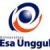 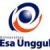 RENCANA PEMBELAJARAN SEMESTER GANJIL 2018/2019RENCANA PEMBELAJARAN SEMESTER GANJIL 2018/2019RENCANA PEMBELAJARAN SEMESTER GANJIL 2018/2019RENCANA PEMBELAJARAN SEMESTER GANJIL 2018/2019RENCANA PEMBELAJARAN SEMESTER GANJIL 2018/2019RENCANA PEMBELAJARAN SEMESTER GANJIL 2018/2019RENCANA PEMBELAJARAN SEMESTER GANJIL 2018/2019RENCANA PEMBELAJARAN SEMESTER GANJIL 2018/2019RENCANA PEMBELAJARAN SEMESTER GANJIL 2018/2019RENCANA PEMBELAJARAN SEMESTER GANJIL 2018/2019RENCANA PEMBELAJARAN SEMESTER GANJIL 2018/2019RENCANA PEMBELAJARAN SEMESTER GANJIL 2018/2019RENCANA PEMBELAJARAN SEMESTER GANJIL 2018/2019RENCANA PEMBELAJARAN SEMESTER GANJIL 2018/2019RENCANA PEMBELAJARAN SEMESTER GANJIL 2018/2019RENCANA PEMBELAJARAN SEMESTER GANJIL 2018/2019RENCANA PEMBELAJARAN SEMESTER GANJIL 2018/2019RENCANA PEMBELAJARAN SEMESTER GANJIL 2018/2019RENCANA PEMBELAJARAN SEMESTER GANJIL 2018/2019RENCANA PEMBELAJARAN SEMESTER GANJIL 2018/2019RENCANA PEMBELAJARAN SEMESTER GANJIL 2018/2019RENCANA PEMBELAJARAN SEMESTER GANJIL 2018/2019PROGRAM STUDI ILMU KEPERAWATAN (NERS)PROGRAM STUDI ILMU KEPERAWATAN (NERS)PROGRAM STUDI ILMU KEPERAWATAN (NERS)PROGRAM STUDI ILMU KEPERAWATAN (NERS)PROGRAM STUDI ILMU KEPERAWATAN (NERS)PROGRAM STUDI ILMU KEPERAWATAN (NERS)PROGRAM STUDI ILMU KEPERAWATAN (NERS)PROGRAM STUDI ILMU KEPERAWATAN (NERS)PROGRAM STUDI ILMU KEPERAWATAN (NERS)PROGRAM STUDI ILMU KEPERAWATAN (NERS)PROGRAM STUDI ILMU KEPERAWATAN (NERS)PROGRAM STUDI ILMU KEPERAWATAN (NERS)PROGRAM STUDI ILMU KEPERAWATAN (NERS)PROGRAM STUDI ILMU KEPERAWATAN (NERS)PROGRAM STUDI ILMU KEPERAWATAN (NERS)PROGRAM STUDI ILMU KEPERAWATAN (NERS)PROGRAM STUDI ILMU KEPERAWATAN (NERS)PROGRAM STUDI ILMU KEPERAWATAN (NERS)PROGRAM STUDI ILMU KEPERAWATAN (NERS)PROGRAM STUDI ILMU KEPERAWATAN (NERS)PROGRAM STUDI ILMU KEPERAWATAN (NERS)PROGRAM STUDI ILMU KEPERAWATAN (NERS)UNIVERSITAS ESA UNGGULUNIVERSITAS ESA UNGGULUNIVERSITAS ESA UNGGULUNIVERSITAS ESA UNGGULUNIVERSITAS ESA UNGGULUNIVERSITAS ESA UNGGULUNIVERSITAS ESA UNGGULUNIVERSITAS ESA UNGGULUNIVERSITAS ESA UNGGULUNIVERSITAS ESA UNGGULUNIVERSITAS ESA UNGGULUNIVERSITAS ESA UNGGULUNIVERSITAS ESA UNGGULUNIVERSITAS ESA UNGGULUNIVERSITAS ESA UNGGULUNIVERSITAS ESA UNGGULUNIVERSITAS ESA UNGGULUNIVERSITAS ESA UNGGULUNIVERSITAS ESA UNGGULUNIVERSITAS ESA UNGGULUNIVERSITAS ESA UNGGULUNIVERSITAS ESA UNGGULMata KuliahMata KuliahMata KuliahMata KuliahMata KuliahMata KuliahMata Kuliah:Keperawatan Dasar I (KD I)Keperawatan Dasar I (KD I)Keperawatan Dasar I (KD I)Keperawatan Dasar I (KD I)Keperawatan Dasar I (KD I)Keperawatan Dasar I (KD I)Keperawatan Dasar I (KD I)Keperawatan Dasar I (KD I)Kode MK::NSA 102NSA 102NSA 102Mata Kuliah PrasyaratMata Kuliah PrasyaratMata Kuliah PrasyaratMata Kuliah PrasyaratMata Kuliah PrasyaratMata Kuliah PrasyaratMata Kuliah Prasyarat:--------Bobot MK::3 sks3 sks3 sksDosen PengampuDosen PengampuDosen PengampuDosen PengampuDosen PengampuDosen PengampuDosen Pengampu:Ety Nurhayati, S.Kp., M.Kep.,Ns.Sp.Kep.MatEty Nurhayati, S.Kp., M.Kep.,Ns.Sp.Kep.MatEty Nurhayati, S.Kp., M.Kep.,Ns.Sp.Kep.MatEty Nurhayati, S.Kp., M.Kep.,Ns.Sp.Kep.MatEty Nurhayati, S.Kp., M.Kep.,Ns.Sp.Kep.MatEty Nurhayati, S.Kp., M.Kep.,Ns.Sp.Kep.MatEty Nurhayati, S.Kp., M.Kep.,Ns.Sp.Kep.MatEty Nurhayati, S.Kp., M.Kep.,Ns.Sp.Kep.MatKode Dosen::725272527252Alokasi WaktuAlokasi WaktuAlokasi WaktuAlokasi WaktuAlokasi WaktuAlokasi WaktuAlokasi Waktu:Teori 14 x 100 menit, Praktek 14 x 100 menitTeori 14 x 100 menit, Praktek 14 x 100 menitTeori 14 x 100 menit, Praktek 14 x 100 menitTeori 14 x 100 menit, Praktek 14 x 100 menitTeori 14 x 100 menit, Praktek 14 x 100 menitTeori 14 x 100 menit, Praktek 14 x 100 menitTeori 14 x 100 menit, Praktek 14 x 100 menitTeori 14 x 100 menit, Praktek 14 x 100 menitTeori 14 x 100 menit, Praktek 14 x 100 menitTeori 14 x 100 menit, Praktek 14 x 100 menitTeori 14 x 100 menit, Praktek 14 x 100 menitTeori 14 x 100 menit, Praktek 14 x 100 menitTeori 14 x 100 menit, Praktek 14 x 100 menitTeori 14 x 100 menit, Praktek 14 x 100 menitCapaian PembelajaranCapaian PembelajaranCapaian PembelajaranCapaian PembelajaranCapaian PembelajaranCapaian PembelajaranCapaian Pembelajaran:Mahasiswa mampu menguasai prinsip, konsep, teknik dan prosedur pelaksanaan asuhan/praktik keperawatan yang dilakukan secara mandiri atau berkelompok, untuk memenuhi kebutuhan dasar manusia yang mencakup:Pemenuhan kebutuhan aktivitas dan latihanPemenuhan kebutuhan oksigenasiPemenuhan kebutuhan cairan, elektrolit dan keseimbangan cairan-elektrolitPemenuhan kebutuhan istirahat dan tidurPemenuhan kebutuhan nutrisiPemenuhan kebutuhan eliminasiPemenuhan kebutuhan rasa nyaman dan amanPemenuhan kebutuhan kebersihan dan perawatan diriMahasiswa mampu menguasai prinsip, konsep, teknik dan prosedur pelaksanaan asuhan/praktik keperawatan yang dilakukan secara mandiri atau berkelompok, untuk memenuhi kebutuhan dasar manusia yang mencakup:Pemenuhan kebutuhan aktivitas dan latihanPemenuhan kebutuhan oksigenasiPemenuhan kebutuhan cairan, elektrolit dan keseimbangan cairan-elektrolitPemenuhan kebutuhan istirahat dan tidurPemenuhan kebutuhan nutrisiPemenuhan kebutuhan eliminasiPemenuhan kebutuhan rasa nyaman dan amanPemenuhan kebutuhan kebersihan dan perawatan diriMahasiswa mampu menguasai prinsip, konsep, teknik dan prosedur pelaksanaan asuhan/praktik keperawatan yang dilakukan secara mandiri atau berkelompok, untuk memenuhi kebutuhan dasar manusia yang mencakup:Pemenuhan kebutuhan aktivitas dan latihanPemenuhan kebutuhan oksigenasiPemenuhan kebutuhan cairan, elektrolit dan keseimbangan cairan-elektrolitPemenuhan kebutuhan istirahat dan tidurPemenuhan kebutuhan nutrisiPemenuhan kebutuhan eliminasiPemenuhan kebutuhan rasa nyaman dan amanPemenuhan kebutuhan kebersihan dan perawatan diriMahasiswa mampu menguasai prinsip, konsep, teknik dan prosedur pelaksanaan asuhan/praktik keperawatan yang dilakukan secara mandiri atau berkelompok, untuk memenuhi kebutuhan dasar manusia yang mencakup:Pemenuhan kebutuhan aktivitas dan latihanPemenuhan kebutuhan oksigenasiPemenuhan kebutuhan cairan, elektrolit dan keseimbangan cairan-elektrolitPemenuhan kebutuhan istirahat dan tidurPemenuhan kebutuhan nutrisiPemenuhan kebutuhan eliminasiPemenuhan kebutuhan rasa nyaman dan amanPemenuhan kebutuhan kebersihan dan perawatan diriMahasiswa mampu menguasai prinsip, konsep, teknik dan prosedur pelaksanaan asuhan/praktik keperawatan yang dilakukan secara mandiri atau berkelompok, untuk memenuhi kebutuhan dasar manusia yang mencakup:Pemenuhan kebutuhan aktivitas dan latihanPemenuhan kebutuhan oksigenasiPemenuhan kebutuhan cairan, elektrolit dan keseimbangan cairan-elektrolitPemenuhan kebutuhan istirahat dan tidurPemenuhan kebutuhan nutrisiPemenuhan kebutuhan eliminasiPemenuhan kebutuhan rasa nyaman dan amanPemenuhan kebutuhan kebersihan dan perawatan diriMahasiswa mampu menguasai prinsip, konsep, teknik dan prosedur pelaksanaan asuhan/praktik keperawatan yang dilakukan secara mandiri atau berkelompok, untuk memenuhi kebutuhan dasar manusia yang mencakup:Pemenuhan kebutuhan aktivitas dan latihanPemenuhan kebutuhan oksigenasiPemenuhan kebutuhan cairan, elektrolit dan keseimbangan cairan-elektrolitPemenuhan kebutuhan istirahat dan tidurPemenuhan kebutuhan nutrisiPemenuhan kebutuhan eliminasiPemenuhan kebutuhan rasa nyaman dan amanPemenuhan kebutuhan kebersihan dan perawatan diriMahasiswa mampu menguasai prinsip, konsep, teknik dan prosedur pelaksanaan asuhan/praktik keperawatan yang dilakukan secara mandiri atau berkelompok, untuk memenuhi kebutuhan dasar manusia yang mencakup:Pemenuhan kebutuhan aktivitas dan latihanPemenuhan kebutuhan oksigenasiPemenuhan kebutuhan cairan, elektrolit dan keseimbangan cairan-elektrolitPemenuhan kebutuhan istirahat dan tidurPemenuhan kebutuhan nutrisiPemenuhan kebutuhan eliminasiPemenuhan kebutuhan rasa nyaman dan amanPemenuhan kebutuhan kebersihan dan perawatan diriMahasiswa mampu menguasai prinsip, konsep, teknik dan prosedur pelaksanaan asuhan/praktik keperawatan yang dilakukan secara mandiri atau berkelompok, untuk memenuhi kebutuhan dasar manusia yang mencakup:Pemenuhan kebutuhan aktivitas dan latihanPemenuhan kebutuhan oksigenasiPemenuhan kebutuhan cairan, elektrolit dan keseimbangan cairan-elektrolitPemenuhan kebutuhan istirahat dan tidurPemenuhan kebutuhan nutrisiPemenuhan kebutuhan eliminasiPemenuhan kebutuhan rasa nyaman dan amanPemenuhan kebutuhan kebersihan dan perawatan diriMahasiswa mampu menguasai prinsip, konsep, teknik dan prosedur pelaksanaan asuhan/praktik keperawatan yang dilakukan secara mandiri atau berkelompok, untuk memenuhi kebutuhan dasar manusia yang mencakup:Pemenuhan kebutuhan aktivitas dan latihanPemenuhan kebutuhan oksigenasiPemenuhan kebutuhan cairan, elektrolit dan keseimbangan cairan-elektrolitPemenuhan kebutuhan istirahat dan tidurPemenuhan kebutuhan nutrisiPemenuhan kebutuhan eliminasiPemenuhan kebutuhan rasa nyaman dan amanPemenuhan kebutuhan kebersihan dan perawatan diriMahasiswa mampu menguasai prinsip, konsep, teknik dan prosedur pelaksanaan asuhan/praktik keperawatan yang dilakukan secara mandiri atau berkelompok, untuk memenuhi kebutuhan dasar manusia yang mencakup:Pemenuhan kebutuhan aktivitas dan latihanPemenuhan kebutuhan oksigenasiPemenuhan kebutuhan cairan, elektrolit dan keseimbangan cairan-elektrolitPemenuhan kebutuhan istirahat dan tidurPemenuhan kebutuhan nutrisiPemenuhan kebutuhan eliminasiPemenuhan kebutuhan rasa nyaman dan amanPemenuhan kebutuhan kebersihan dan perawatan diriMahasiswa mampu menguasai prinsip, konsep, teknik dan prosedur pelaksanaan asuhan/praktik keperawatan yang dilakukan secara mandiri atau berkelompok, untuk memenuhi kebutuhan dasar manusia yang mencakup:Pemenuhan kebutuhan aktivitas dan latihanPemenuhan kebutuhan oksigenasiPemenuhan kebutuhan cairan, elektrolit dan keseimbangan cairan-elektrolitPemenuhan kebutuhan istirahat dan tidurPemenuhan kebutuhan nutrisiPemenuhan kebutuhan eliminasiPemenuhan kebutuhan rasa nyaman dan amanPemenuhan kebutuhan kebersihan dan perawatan diriMahasiswa mampu menguasai prinsip, konsep, teknik dan prosedur pelaksanaan asuhan/praktik keperawatan yang dilakukan secara mandiri atau berkelompok, untuk memenuhi kebutuhan dasar manusia yang mencakup:Pemenuhan kebutuhan aktivitas dan latihanPemenuhan kebutuhan oksigenasiPemenuhan kebutuhan cairan, elektrolit dan keseimbangan cairan-elektrolitPemenuhan kebutuhan istirahat dan tidurPemenuhan kebutuhan nutrisiPemenuhan kebutuhan eliminasiPemenuhan kebutuhan rasa nyaman dan amanPemenuhan kebutuhan kebersihan dan perawatan diriMahasiswa mampu menguasai prinsip, konsep, teknik dan prosedur pelaksanaan asuhan/praktik keperawatan yang dilakukan secara mandiri atau berkelompok, untuk memenuhi kebutuhan dasar manusia yang mencakup:Pemenuhan kebutuhan aktivitas dan latihanPemenuhan kebutuhan oksigenasiPemenuhan kebutuhan cairan, elektrolit dan keseimbangan cairan-elektrolitPemenuhan kebutuhan istirahat dan tidurPemenuhan kebutuhan nutrisiPemenuhan kebutuhan eliminasiPemenuhan kebutuhan rasa nyaman dan amanPemenuhan kebutuhan kebersihan dan perawatan diriMahasiswa mampu menguasai prinsip, konsep, teknik dan prosedur pelaksanaan asuhan/praktik keperawatan yang dilakukan secara mandiri atau berkelompok, untuk memenuhi kebutuhan dasar manusia yang mencakup:Pemenuhan kebutuhan aktivitas dan latihanPemenuhan kebutuhan oksigenasiPemenuhan kebutuhan cairan, elektrolit dan keseimbangan cairan-elektrolitPemenuhan kebutuhan istirahat dan tidurPemenuhan kebutuhan nutrisiPemenuhan kebutuhan eliminasiPemenuhan kebutuhan rasa nyaman dan amanPemenuhan kebutuhan kebersihan dan perawatan diriSESIKEMAMPUANAKHIRKEMAMPUANAKHIRKEMAMPUANAKHIRKEMAMPUANAKHIRKEMAMPUANAKHIRKEMAMPUANAKHIRMATERI PEMBELAJARANMATERI PEMBELAJARANMATERI PEMBELAJARANMATERI PEMBELAJARANBENTUK PEMBELAJARANBENTUK PEMBELAJARANBENTUK PEMBELAJARANBENTUK PEMBELAJARANSUMBER PEMBELAJARANSUMBER PEMBELAJARANSUMBER PEMBELAJARANSUMBER PEMBELAJARANSUMBER PEMBELAJARANINDIKATORPENILAIANINDIKATORPENILAIAN1Mahasiswa mampu memahami Konsep, prinsip, teknik dan prosedur pelaksanaan asuhan/praktik keperawatan yang dilakukan secara mandiri atau berkelompok untuk memenuhi kebutuhan aktivitas dan latihan Mahasiswa mampu memahami Konsep, prinsip, teknik dan prosedur pelaksanaan asuhan/praktik keperawatan yang dilakukan secara mandiri atau berkelompok untuk memenuhi kebutuhan aktivitas dan latihan Mahasiswa mampu memahami Konsep, prinsip, teknik dan prosedur pelaksanaan asuhan/praktik keperawatan yang dilakukan secara mandiri atau berkelompok untuk memenuhi kebutuhan aktivitas dan latihan Mahasiswa mampu memahami Konsep, prinsip, teknik dan prosedur pelaksanaan asuhan/praktik keperawatan yang dilakukan secara mandiri atau berkelompok untuk memenuhi kebutuhan aktivitas dan latihan Mahasiswa mampu memahami Konsep, prinsip, teknik dan prosedur pelaksanaan asuhan/praktik keperawatan yang dilakukan secara mandiri atau berkelompok untuk memenuhi kebutuhan aktivitas dan latihan Mahasiswa mampu memahami Konsep, prinsip, teknik dan prosedur pelaksanaan asuhan/praktik keperawatan yang dilakukan secara mandiri atau berkelompok untuk memenuhi kebutuhan aktivitas dan latihan Konsep dan prinsip kebutuhan aktivitas dan latihanTeknik dan prosedur pelaksanaan asuhan/praktik keperawatan untuk memenuhi kebutuhan aktivitas dan latihanKonsep dan prinsip kebutuhan aktivitas dan latihanTeknik dan prosedur pelaksanaan asuhan/praktik keperawatan untuk memenuhi kebutuhan aktivitas dan latihanKonsep dan prinsip kebutuhan aktivitas dan latihanTeknik dan prosedur pelaksanaan asuhan/praktik keperawatan untuk memenuhi kebutuhan aktivitas dan latihanKonsep dan prinsip kebutuhan aktivitas dan latihanTeknik dan prosedur pelaksanaan asuhan/praktik keperawatan untuk memenuhi kebutuhan aktivitas dan latihanCase study, SGD,Based learning, project based learning, praktikumMedia : : kelas, komputer, LCD, whiteboard, webCase study, SGD,Based learning, project based learning, praktikumMedia : : kelas, komputer, LCD, whiteboard, webCase study, SGD,Based learning, project based learning, praktikumMedia : : kelas, komputer, LCD, whiteboard, webCase study, SGD,Based learning, project based learning, praktikumMedia : : kelas, komputer, LCD, whiteboard, webKozier, B., Erb, G., Berwan, A.J., & Burke, K. (2008). Fundamental of Nursing: Concepts, Process, and Practice. New Jersey: Prentice Hall HealthLynn, P. (2011). Taylor’s Handbook of Clinical Nursing Skills, 3rd ed. Philadelphia: Lippincott Williams & WilkinsPotter, P.A. & Perry, A.G. (2010). Fundamental Keperawatan (3-vol set). Philadelphia: ElsevierRebeiro G., et al. (2015). Keperawatan Dasar: Manual Keterampilan Klinis. Philadelphia: ElsevierKozier, B., Erb, G., Berwan, A.J., & Burke, K. (2008). Fundamental of Nursing: Concepts, Process, and Practice. New Jersey: Prentice Hall HealthLynn, P. (2011). Taylor’s Handbook of Clinical Nursing Skills, 3rd ed. Philadelphia: Lippincott Williams & WilkinsPotter, P.A. & Perry, A.G. (2010). Fundamental Keperawatan (3-vol set). Philadelphia: ElsevierRebeiro G., et al. (2015). Keperawatan Dasar: Manual Keterampilan Klinis. Philadelphia: ElsevierKozier, B., Erb, G., Berwan, A.J., & Burke, K. (2008). Fundamental of Nursing: Concepts, Process, and Practice. New Jersey: Prentice Hall HealthLynn, P. (2011). Taylor’s Handbook of Clinical Nursing Skills, 3rd ed. Philadelphia: Lippincott Williams & WilkinsPotter, P.A. & Perry, A.G. (2010). Fundamental Keperawatan (3-vol set). Philadelphia: ElsevierRebeiro G., et al. (2015). Keperawatan Dasar: Manual Keterampilan Klinis. Philadelphia: ElsevierKozier, B., Erb, G., Berwan, A.J., & Burke, K. (2008). Fundamental of Nursing: Concepts, Process, and Practice. New Jersey: Prentice Hall HealthLynn, P. (2011). Taylor’s Handbook of Clinical Nursing Skills, 3rd ed. Philadelphia: Lippincott Williams & WilkinsPotter, P.A. & Perry, A.G. (2010). Fundamental Keperawatan (3-vol set). Philadelphia: ElsevierRebeiro G., et al. (2015). Keperawatan Dasar: Manual Keterampilan Klinis. Philadelphia: ElsevierKozier, B., Erb, G., Berwan, A.J., & Burke, K. (2008). Fundamental of Nursing: Concepts, Process, and Practice. New Jersey: Prentice Hall HealthLynn, P. (2011). Taylor’s Handbook of Clinical Nursing Skills, 3rd ed. Philadelphia: Lippincott Williams & WilkinsPotter, P.A. & Perry, A.G. (2010). Fundamental Keperawatan (3-vol set). Philadelphia: ElsevierRebeiro G., et al. (2015). Keperawatan Dasar: Manual Keterampilan Klinis. Philadelphia: ElsevierMenguasai konsep, prinsip, teknik dan prosedur pelaksanaan asuhan/praktik keperawatan yang dilakukan secara mandiri atau berkelompok untuk memenuhi kebutuhan aktivitas dan latihanMenguasai konsep, prinsip, teknik dan prosedur pelaksanaan asuhan/praktik keperawatan yang dilakukan secara mandiri atau berkelompok untuk memenuhi kebutuhan aktivitas dan latihan2Mahasiswa mampu menguasai teknik, prinsip dan prosedur pelaksanaan asuhan/praktik keperawatan yang dilakukan secara mandiri atau berkelompok, untuk memenuhi kebutuhan oksigenasiMahasiswa mampu menguasai teknik, prinsip dan prosedur pelaksanaan asuhan/praktik keperawatan yang dilakukan secara mandiri atau berkelompok, untuk memenuhi kebutuhan oksigenasiMahasiswa mampu menguasai teknik, prinsip dan prosedur pelaksanaan asuhan/praktik keperawatan yang dilakukan secara mandiri atau berkelompok, untuk memenuhi kebutuhan oksigenasiMahasiswa mampu menguasai teknik, prinsip dan prosedur pelaksanaan asuhan/praktik keperawatan yang dilakukan secara mandiri atau berkelompok, untuk memenuhi kebutuhan oksigenasiMahasiswa mampu menguasai teknik, prinsip dan prosedur pelaksanaan asuhan/praktik keperawatan yang dilakukan secara mandiri atau berkelompok, untuk memenuhi kebutuhan oksigenasiMahasiswa mampu menguasai teknik, prinsip dan prosedur pelaksanaan asuhan/praktik keperawatan yang dilakukan secara mandiri atau berkelompok, untuk memenuhi kebutuhan oksigenasiKonsep dan prinsip kebutuhan oksigenasiTeknik dan prosedur pelaksanaan asuhan/praktik keperawatan untuk memenuhi kebutuhan oksigenasiKonsep dan prinsip kebutuhan oksigenasiTeknik dan prosedur pelaksanaan asuhan/praktik keperawatan untuk memenuhi kebutuhan oksigenasiKonsep dan prinsip kebutuhan oksigenasiTeknik dan prosedur pelaksanaan asuhan/praktik keperawatan untuk memenuhi kebutuhan oksigenasiKonsep dan prinsip kebutuhan oksigenasiTeknik dan prosedur pelaksanaan asuhan/praktik keperawatan untuk memenuhi kebutuhan oksigenasiCase study, SGD,Based learning, project based learning, praktikumMedia : : kelas, komputer, LCD, whiteboard, webCase study, SGD,Based learning, project based learning, praktikumMedia : : kelas, komputer, LCD, whiteboard, webCase study, SGD,Based learning, project based learning, praktikumMedia : : kelas, komputer, LCD, whiteboard, webCase study, SGD,Based learning, project based learning, praktikumMedia : : kelas, komputer, LCD, whiteboard, webKozier, B., Erb, G., Berwan, A.J., & Burke, K. (2008). Fundamental of Nursing: Concepts, Process, and Practice. New Jersey: Prentice Hall HealthLynn, P. (2011). Taylor’s Handbook of Clinical Nursing Skills, 3rd ed. Philadelphia: Lippincott Williams & WilkinsPotter, P.A. & Perry, A.G. (2010). Fundamental Keperawatan (3-vol set). Philadelphia: ElsevierRebeiro G., et al. (2015). Keperawatan Dasar: Manual Keterampilan Klinis. Philadelphia: ElsevierKozier, B., Erb, G., Berwan, A.J., & Burke, K. (2008). Fundamental of Nursing: Concepts, Process, and Practice. New Jersey: Prentice Hall HealthLynn, P. (2011). Taylor’s Handbook of Clinical Nursing Skills, 3rd ed. Philadelphia: Lippincott Williams & WilkinsPotter, P.A. & Perry, A.G. (2010). Fundamental Keperawatan (3-vol set). Philadelphia: ElsevierRebeiro G., et al. (2015). Keperawatan Dasar: Manual Keterampilan Klinis. Philadelphia: ElsevierKozier, B., Erb, G., Berwan, A.J., & Burke, K. (2008). Fundamental of Nursing: Concepts, Process, and Practice. New Jersey: Prentice Hall HealthLynn, P. (2011). Taylor’s Handbook of Clinical Nursing Skills, 3rd ed. Philadelphia: Lippincott Williams & WilkinsPotter, P.A. & Perry, A.G. (2010). Fundamental Keperawatan (3-vol set). Philadelphia: ElsevierRebeiro G., et al. (2015). Keperawatan Dasar: Manual Keterampilan Klinis. Philadelphia: ElsevierKozier, B., Erb, G., Berwan, A.J., & Burke, K. (2008). Fundamental of Nursing: Concepts, Process, and Practice. New Jersey: Prentice Hall HealthLynn, P. (2011). Taylor’s Handbook of Clinical Nursing Skills, 3rd ed. Philadelphia: Lippincott Williams & WilkinsPotter, P.A. & Perry, A.G. (2010). Fundamental Keperawatan (3-vol set). Philadelphia: ElsevierRebeiro G., et al. (2015). Keperawatan Dasar: Manual Keterampilan Klinis. Philadelphia: ElsevierKozier, B., Erb, G., Berwan, A.J., & Burke, K. (2008). Fundamental of Nursing: Concepts, Process, and Practice. New Jersey: Prentice Hall HealthLynn, P. (2011). Taylor’s Handbook of Clinical Nursing Skills, 3rd ed. Philadelphia: Lippincott Williams & WilkinsPotter, P.A. & Perry, A.G. (2010). Fundamental Keperawatan (3-vol set). Philadelphia: ElsevierRebeiro G., et al. (2015). Keperawatan Dasar: Manual Keterampilan Klinis. Philadelphia: ElsevierMenguasai konsep, prinsip, teknik dan prosedur pelaksanaan asuhan/praktik keperawatan yang dilakukan secara mandiri atau berkelompok untuk memenuhi kebutuhan oksigenasiMenguasai konsep, prinsip, teknik dan prosedur pelaksanaan asuhan/praktik keperawatan yang dilakukan secara mandiri atau berkelompok untuk memenuhi kebutuhan oksigenasi3Mahasiswa mampu menguasi teknik, prinsip dan prosedur pelaksanaan asuhan/praktik keperawatan yang dilakukan secara mandiri atau berkelompok, untuk memenuhi kebutuhan cairan, elektolit dan keseimbangan cairan-elektrolitMahasiswa mampu menguasi teknik, prinsip dan prosedur pelaksanaan asuhan/praktik keperawatan yang dilakukan secara mandiri atau berkelompok, untuk memenuhi kebutuhan cairan, elektolit dan keseimbangan cairan-elektrolitMahasiswa mampu menguasi teknik, prinsip dan prosedur pelaksanaan asuhan/praktik keperawatan yang dilakukan secara mandiri atau berkelompok, untuk memenuhi kebutuhan cairan, elektolit dan keseimbangan cairan-elektrolitMahasiswa mampu menguasi teknik, prinsip dan prosedur pelaksanaan asuhan/praktik keperawatan yang dilakukan secara mandiri atau berkelompok, untuk memenuhi kebutuhan cairan, elektolit dan keseimbangan cairan-elektrolitMahasiswa mampu menguasi teknik, prinsip dan prosedur pelaksanaan asuhan/praktik keperawatan yang dilakukan secara mandiri atau berkelompok, untuk memenuhi kebutuhan cairan, elektolit dan keseimbangan cairan-elektrolitMahasiswa mampu menguasi teknik, prinsip dan prosedur pelaksanaan asuhan/praktik keperawatan yang dilakukan secara mandiri atau berkelompok, untuk memenuhi kebutuhan cairan, elektolit dan keseimbangan cairan-elektrolitKonsep dan prinsip kebutuhan cairan, elektolit dan keseimbangan cairan-elektrolitKonsep dan prinsip kebutuhan cairan, elektolit dan keseimbangan cairan-elektrolitKonsep dan prinsip kebutuhan cairan, elektolit dan keseimbangan cairan-elektrolitKonsep dan prinsip kebutuhan cairan, elektolit dan keseimbangan cairan-elektrolitCase study, SGD,Based learning, project based learning, praktikumMedia : : kelas, komputer, LCD, whiteboard, webCase study, SGD,Based learning, project based learning, praktikumMedia : : kelas, komputer, LCD, whiteboard, webCase study, SGD,Based learning, project based learning, praktikumMedia : : kelas, komputer, LCD, whiteboard, webCase study, SGD,Based learning, project based learning, praktikumMedia : : kelas, komputer, LCD, whiteboard, webKozier, B., Erb, G., Berwan, A.J., & Burke, K. (2008). Fundamental of Nursing: Concepts, Process, and Practice. New Jersey: Prentice Hall HealthLynn, P. (2011). Taylor’s Handbook of Clinical Nursing Skills, 3rd ed. Philadelphia: Lippincott Williams & WilkinsPotter, P.A. & Perry, A.G. (2010). Fundamental Keperawatan (3-vol set). Philadelphia: ElsevierRebeiro G., et al. (2015). Keperawatan Dasar: Manual Keterampilan Klinis. Philadelphia: ElsevierKozier, B., Erb, G., Berwan, A.J., & Burke, K. (2008). Fundamental of Nursing: Concepts, Process, and Practice. New Jersey: Prentice Hall HealthLynn, P. (2011). Taylor’s Handbook of Clinical Nursing Skills, 3rd ed. Philadelphia: Lippincott Williams & WilkinsPotter, P.A. & Perry, A.G. (2010). Fundamental Keperawatan (3-vol set). Philadelphia: ElsevierRebeiro G., et al. (2015). Keperawatan Dasar: Manual Keterampilan Klinis. Philadelphia: ElsevierKozier, B., Erb, G., Berwan, A.J., & Burke, K. (2008). Fundamental of Nursing: Concepts, Process, and Practice. New Jersey: Prentice Hall HealthLynn, P. (2011). Taylor’s Handbook of Clinical Nursing Skills, 3rd ed. Philadelphia: Lippincott Williams & WilkinsPotter, P.A. & Perry, A.G. (2010). Fundamental Keperawatan (3-vol set). Philadelphia: ElsevierRebeiro G., et al. (2015). Keperawatan Dasar: Manual Keterampilan Klinis. Philadelphia: ElsevierKozier, B., Erb, G., Berwan, A.J., & Burke, K. (2008). Fundamental of Nursing: Concepts, Process, and Practice. New Jersey: Prentice Hall HealthLynn, P. (2011). Taylor’s Handbook of Clinical Nursing Skills, 3rd ed. Philadelphia: Lippincott Williams & WilkinsPotter, P.A. & Perry, A.G. (2010). Fundamental Keperawatan (3-vol set). Philadelphia: ElsevierRebeiro G., et al. (2015). Keperawatan Dasar: Manual Keterampilan Klinis. Philadelphia: ElsevierKozier, B., Erb, G., Berwan, A.J., & Burke, K. (2008). Fundamental of Nursing: Concepts, Process, and Practice. New Jersey: Prentice Hall HealthLynn, P. (2011). Taylor’s Handbook of Clinical Nursing Skills, 3rd ed. Philadelphia: Lippincott Williams & WilkinsPotter, P.A. & Perry, A.G. (2010). Fundamental Keperawatan (3-vol set). Philadelphia: ElsevierRebeiro G., et al. (2015). Keperawatan Dasar: Manual Keterampilan Klinis. Philadelphia: ElsevierMenguasai konsep, prinsip, teknik dan prosedur pelaksanaan asuhan/praktik keperawatan yang dilakukan secara mandiri atau berkelompok untuk memenuhi kebutuhan cairan, elektrolit dan keseimbangan cairan-elektrolitMenguasai konsep, prinsip, teknik dan prosedur pelaksanaan asuhan/praktik keperawatan yang dilakukan secara mandiri atau berkelompok untuk memenuhi kebutuhan cairan, elektrolit dan keseimbangan cairan-elektrolit4Mahasiswa mampu menguasi teknik, prinsip dan prosedur pelaksanaan asuhan/praktik keperawatan yang dilakukan secara mandiri atau berkelompok, untuk memenuhi kebutuhan cairan, elektolit dan keseimbangan cairan-elektrolitMahasiswa mampu menguasi teknik, prinsip dan prosedur pelaksanaan asuhan/praktik keperawatan yang dilakukan secara mandiri atau berkelompok, untuk memenuhi kebutuhan cairan, elektolit dan keseimbangan cairan-elektrolitMahasiswa mampu menguasi teknik, prinsip dan prosedur pelaksanaan asuhan/praktik keperawatan yang dilakukan secara mandiri atau berkelompok, untuk memenuhi kebutuhan cairan, elektolit dan keseimbangan cairan-elektrolitMahasiswa mampu menguasi teknik, prinsip dan prosedur pelaksanaan asuhan/praktik keperawatan yang dilakukan secara mandiri atau berkelompok, untuk memenuhi kebutuhan cairan, elektolit dan keseimbangan cairan-elektrolitMahasiswa mampu menguasi teknik, prinsip dan prosedur pelaksanaan asuhan/praktik keperawatan yang dilakukan secara mandiri atau berkelompok, untuk memenuhi kebutuhan cairan, elektolit dan keseimbangan cairan-elektrolitMahasiswa mampu menguasi teknik, prinsip dan prosedur pelaksanaan asuhan/praktik keperawatan yang dilakukan secara mandiri atau berkelompok, untuk memenuhi kebutuhan cairan, elektolit dan keseimbangan cairan-elektrolitTeknik dan prosedur pelaksanaan asuhan/praktik keperawatan untuk memenuhi kebutuhan cairan, elektrolit dan keseimbangan cairan-elektrolitTeknik dan prosedur pelaksanaan asuhan/praktik keperawatan untuk memenuhi kebutuhan cairan, elektrolit dan keseimbangan cairan-elektrolitTeknik dan prosedur pelaksanaan asuhan/praktik keperawatan untuk memenuhi kebutuhan cairan, elektrolit dan keseimbangan cairan-elektrolitTeknik dan prosedur pelaksanaan asuhan/praktik keperawatan untuk memenuhi kebutuhan cairan, elektrolit dan keseimbangan cairan-elektrolitCase study, SGD,Based learning, project based learning, praktikumMedia : : kelas, komputer, LCD, whiteboard, webCase study, SGD,Based learning, project based learning, praktikumMedia : : kelas, komputer, LCD, whiteboard, webCase study, SGD,Based learning, project based learning, praktikumMedia : : kelas, komputer, LCD, whiteboard, webCase study, SGD,Based learning, project based learning, praktikumMedia : : kelas, komputer, LCD, whiteboard, webKozier, B., Erb, G., Berwan, A.J., & Burke, K. (2008). Fundamental of Nursing: Concepts, Process, and Practice. New Jersey: Prentice Hall HealthLynn, P. (2011). Taylor’s Handbook of Clinical Nursing Skills, 3rd ed. Philadelphia: Lippincott Williams & WilkinsPotter, P.A. & Perry, A.G. (2010). Fundamental Keperawatan (3-vol set). Philadelphia: ElsevierRebeiro G., et al. (2015). Keperawatan Dasar: Manual Keterampilan Klinis. Philadelphia: ElsevierKozier, B., Erb, G., Berwan, A.J., & Burke, K. (2008). Fundamental of Nursing: Concepts, Process, and Practice. New Jersey: Prentice Hall HealthLynn, P. (2011). Taylor’s Handbook of Clinical Nursing Skills, 3rd ed. Philadelphia: Lippincott Williams & WilkinsPotter, P.A. & Perry, A.G. (2010). Fundamental Keperawatan (3-vol set). Philadelphia: ElsevierRebeiro G., et al. (2015). Keperawatan Dasar: Manual Keterampilan Klinis. Philadelphia: ElsevierKozier, B., Erb, G., Berwan, A.J., & Burke, K. (2008). Fundamental of Nursing: Concepts, Process, and Practice. New Jersey: Prentice Hall HealthLynn, P. (2011). Taylor’s Handbook of Clinical Nursing Skills, 3rd ed. Philadelphia: Lippincott Williams & WilkinsPotter, P.A. & Perry, A.G. (2010). Fundamental Keperawatan (3-vol set). Philadelphia: ElsevierRebeiro G., et al. (2015). Keperawatan Dasar: Manual Keterampilan Klinis. Philadelphia: ElsevierKozier, B., Erb, G., Berwan, A.J., & Burke, K. (2008). Fundamental of Nursing: Concepts, Process, and Practice. New Jersey: Prentice Hall HealthLynn, P. (2011). Taylor’s Handbook of Clinical Nursing Skills, 3rd ed. Philadelphia: Lippincott Williams & WilkinsPotter, P.A. & Perry, A.G. (2010). Fundamental Keperawatan (3-vol set). Philadelphia: ElsevierRebeiro G., et al. (2015). Keperawatan Dasar: Manual Keterampilan Klinis. Philadelphia: ElsevierKozier, B., Erb, G., Berwan, A.J., & Burke, K. (2008). Fundamental of Nursing: Concepts, Process, and Practice. New Jersey: Prentice Hall HealthLynn, P. (2011). Taylor’s Handbook of Clinical Nursing Skills, 3rd ed. Philadelphia: Lippincott Williams & WilkinsPotter, P.A. & Perry, A.G. (2010). Fundamental Keperawatan (3-vol set). Philadelphia: ElsevierRebeiro G., et al. (2015). Keperawatan Dasar: Manual Keterampilan Klinis. Philadelphia: ElsevierMenguasai teknik dan prosedur pelaksanaan asuhan/praktik keperawatan yang dilakukan secara mandiri atau berkelompok untuk memenuhi kebutuhan cairan, elektrolit dan keseimbangan cairan-elektrolitMenguasai teknik dan prosedur pelaksanaan asuhan/praktik keperawatan yang dilakukan secara mandiri atau berkelompok untuk memenuhi kebutuhan cairan, elektrolit dan keseimbangan cairan-elektrolit5Mahasiswa mampu menguasi teknik, prinsip dan prosedur pelaksanaan asuhan/praktik keperawatan yang dilakukan secara mandiri atau berkelompok, untuk memenuhi kebutuhan istirahat dan tidurMahasiswa mampu menguasi teknik, prinsip dan prosedur pelaksanaan asuhan/praktik keperawatan yang dilakukan secara mandiri atau berkelompok, untuk memenuhi kebutuhan istirahat dan tidurMahasiswa mampu menguasi teknik, prinsip dan prosedur pelaksanaan asuhan/praktik keperawatan yang dilakukan secara mandiri atau berkelompok, untuk memenuhi kebutuhan istirahat dan tidurMahasiswa mampu menguasi teknik, prinsip dan prosedur pelaksanaan asuhan/praktik keperawatan yang dilakukan secara mandiri atau berkelompok, untuk memenuhi kebutuhan istirahat dan tidurMahasiswa mampu menguasi teknik, prinsip dan prosedur pelaksanaan asuhan/praktik keperawatan yang dilakukan secara mandiri atau berkelompok, untuk memenuhi kebutuhan istirahat dan tidurMahasiswa mampu menguasi teknik, prinsip dan prosedur pelaksanaan asuhan/praktik keperawatan yang dilakukan secara mandiri atau berkelompok, untuk memenuhi kebutuhan istirahat dan tidurKonsep dan prinsip kebutuhan istirahat dan tidurKonsep dan prinsip kebutuhan istirahat dan tidurKonsep dan prinsip kebutuhan istirahat dan tidurKonsep dan prinsip kebutuhan istirahat dan tidurCase study, SGD,Based learning, project based learning, praktikumMedia : : kelas, komputer, LCD, whiteboard, webCase study, SGD,Based learning, project based learning, praktikumMedia : : kelas, komputer, LCD, whiteboard, webCase study, SGD,Based learning, project based learning, praktikumMedia : : kelas, komputer, LCD, whiteboard, webCase study, SGD,Based learning, project based learning, praktikumMedia : : kelas, komputer, LCD, whiteboard, webKozier, B., Erb, G., Berwan, A.J., & Burke, K. (2008). Fundamental of Nursing: Concepts, Process, and Practice. New Jersey: Prentice Hall HealthLynn, P. (2011). Taylor’s Handbook of Clinical Nursing Skills, 3rd ed. Philadelphia: Lippincott Williams & WilkinsPotter, P.A. & Perry, A.G. (2010). Fundamental Keperawatan (3-vol set). Philadelphia: ElsevierRebeiro G., et al. (2015). Keperawatan Dasar: Manual Keterampilan Klinis. Philadelphia: ElsevierKozier, B., Erb, G., Berwan, A.J., & Burke, K. (2008). Fundamental of Nursing: Concepts, Process, and Practice. New Jersey: Prentice Hall HealthLynn, P. (2011). Taylor’s Handbook of Clinical Nursing Skills, 3rd ed. Philadelphia: Lippincott Williams & WilkinsPotter, P.A. & Perry, A.G. (2010). Fundamental Keperawatan (3-vol set). Philadelphia: ElsevierRebeiro G., et al. (2015). Keperawatan Dasar: Manual Keterampilan Klinis. Philadelphia: ElsevierKozier, B., Erb, G., Berwan, A.J., & Burke, K. (2008). Fundamental of Nursing: Concepts, Process, and Practice. New Jersey: Prentice Hall HealthLynn, P. (2011). Taylor’s Handbook of Clinical Nursing Skills, 3rd ed. Philadelphia: Lippincott Williams & WilkinsPotter, P.A. & Perry, A.G. (2010). Fundamental Keperawatan (3-vol set). Philadelphia: ElsevierRebeiro G., et al. (2015). Keperawatan Dasar: Manual Keterampilan Klinis. Philadelphia: ElsevierKozier, B., Erb, G., Berwan, A.J., & Burke, K. (2008). Fundamental of Nursing: Concepts, Process, and Practice. New Jersey: Prentice Hall HealthLynn, P. (2011). Taylor’s Handbook of Clinical Nursing Skills, 3rd ed. Philadelphia: Lippincott Williams & WilkinsPotter, P.A. & Perry, A.G. (2010). Fundamental Keperawatan (3-vol set). Philadelphia: ElsevierRebeiro G., et al. (2015). Keperawatan Dasar: Manual Keterampilan Klinis. Philadelphia: ElsevierKozier, B., Erb, G., Berwan, A.J., & Burke, K. (2008). Fundamental of Nursing: Concepts, Process, and Practice. New Jersey: Prentice Hall HealthLynn, P. (2011). Taylor’s Handbook of Clinical Nursing Skills, 3rd ed. Philadelphia: Lippincott Williams & WilkinsPotter, P.A. & Perry, A.G. (2010). Fundamental Keperawatan (3-vol set). Philadelphia: ElsevierRebeiro G., et al. (2015). Keperawatan Dasar: Manual Keterampilan Klinis. Philadelphia: ElsevierMenguasai konsep dan prinsip asuhan/praktik keperawatan yang dilakukan secara mandiri atau berkelompok untuk memenuhi kebutuhan istirahat dan tidurMenguasai konsep dan prinsip asuhan/praktik keperawatan yang dilakukan secara mandiri atau berkelompok untuk memenuhi kebutuhan istirahat dan tidur6Mahasiswa mampu menguasi teknik, prinsip dan prosedur pelaksanaan asuhan/praktik keperawatan yang dilakukan secara mandiri atau berkelompok, untuk memenuhi kebutuhan istirahat dan tidurMahasiswa mampu menguasi teknik, prinsip dan prosedur pelaksanaan asuhan/praktik keperawatan yang dilakukan secara mandiri atau berkelompok, untuk memenuhi kebutuhan istirahat dan tidurMahasiswa mampu menguasi teknik, prinsip dan prosedur pelaksanaan asuhan/praktik keperawatan yang dilakukan secara mandiri atau berkelompok, untuk memenuhi kebutuhan istirahat dan tidurMahasiswa mampu menguasi teknik, prinsip dan prosedur pelaksanaan asuhan/praktik keperawatan yang dilakukan secara mandiri atau berkelompok, untuk memenuhi kebutuhan istirahat dan tidurMahasiswa mampu menguasi teknik, prinsip dan prosedur pelaksanaan asuhan/praktik keperawatan yang dilakukan secara mandiri atau berkelompok, untuk memenuhi kebutuhan istirahat dan tidurMahasiswa mampu menguasi teknik, prinsip dan prosedur pelaksanaan asuhan/praktik keperawatan yang dilakukan secara mandiri atau berkelompok, untuk memenuhi kebutuhan istirahat dan tidurTeknik dan prosedur pelaksanaan asuhan/praktik keperawatan untuk memenuhi kebutuhan istirahat dan tidurTeknik dan prosedur pelaksanaan asuhan/praktik keperawatan untuk memenuhi kebutuhan istirahat dan tidurTeknik dan prosedur pelaksanaan asuhan/praktik keperawatan untuk memenuhi kebutuhan istirahat dan tidurTeknik dan prosedur pelaksanaan asuhan/praktik keperawatan untuk memenuhi kebutuhan istirahat dan tidurCase study, SGD,Based learning, project based learning, praktikumMedia : : kelas, komputer, LCD, whiteboard, webCase study, SGD,Based learning, project based learning, praktikumMedia : : kelas, komputer, LCD, whiteboard, webCase study, SGD,Based learning, project based learning, praktikumMedia : : kelas, komputer, LCD, whiteboard, webCase study, SGD,Based learning, project based learning, praktikumMedia : : kelas, komputer, LCD, whiteboard, webKozier, B., Erb, G., Berwan, A.J., & Burke, K. (2008). Fundamental of Nursing: Concepts, Process, and Practice. New Jersey: Prentice Hall HealthLynn, P. (2011). Taylor’s Handbook of Clinical Nursing Skills, 3rd ed. Philadelphia: Lippincott Williams & WilkinsPotter, P.A. & Perry, A.G. (2010). Fundamental Keperawatan (3-vol set). Philadelphia: ElsevierRebeiro G., et al. (2015). Keperawatan Dasar: Manual Keterampilan Klinis. Philadelphia: ElsevierKozier, B., Erb, G., Berwan, A.J., & Burke, K. (2008). Fundamental of Nursing: Concepts, Process, and Practice. New Jersey: Prentice Hall HealthLynn, P. (2011). Taylor’s Handbook of Clinical Nursing Skills, 3rd ed. Philadelphia: Lippincott Williams & WilkinsPotter, P.A. & Perry, A.G. (2010). Fundamental Keperawatan (3-vol set). Philadelphia: ElsevierRebeiro G., et al. (2015). Keperawatan Dasar: Manual Keterampilan Klinis. Philadelphia: ElsevierKozier, B., Erb, G., Berwan, A.J., & Burke, K. (2008). Fundamental of Nursing: Concepts, Process, and Practice. New Jersey: Prentice Hall HealthLynn, P. (2011). Taylor’s Handbook of Clinical Nursing Skills, 3rd ed. Philadelphia: Lippincott Williams & WilkinsPotter, P.A. & Perry, A.G. (2010). Fundamental Keperawatan (3-vol set). Philadelphia: ElsevierRebeiro G., et al. (2015). Keperawatan Dasar: Manual Keterampilan Klinis. Philadelphia: ElsevierKozier, B., Erb, G., Berwan, A.J., & Burke, K. (2008). Fundamental of Nursing: Concepts, Process, and Practice. New Jersey: Prentice Hall HealthLynn, P. (2011). Taylor’s Handbook of Clinical Nursing Skills, 3rd ed. Philadelphia: Lippincott Williams & WilkinsPotter, P.A. & Perry, A.G. (2010). Fundamental Keperawatan (3-vol set). Philadelphia: ElsevierRebeiro G., et al. (2015). Keperawatan Dasar: Manual Keterampilan Klinis. Philadelphia: ElsevierKozier, B., Erb, G., Berwan, A.J., & Burke, K. (2008). Fundamental of Nursing: Concepts, Process, and Practice. New Jersey: Prentice Hall HealthLynn, P. (2011). Taylor’s Handbook of Clinical Nursing Skills, 3rd ed. Philadelphia: Lippincott Williams & WilkinsPotter, P.A. & Perry, A.G. (2010). Fundamental Keperawatan (3-vol set). Philadelphia: ElsevierRebeiro G., et al. (2015). Keperawatan Dasar: Manual Keterampilan Klinis. Philadelphia: ElsevierMenguasai teknik dan prosedur pelaksanaan asuhan/praktik keperawatan yang dilakukan secara mandiri atau berkelompok untuk memenuhi kebutuhan istirahat dan tidurMenguasai teknik dan prosedur pelaksanaan asuhan/praktik keperawatan yang dilakukan secara mandiri atau berkelompok untuk memenuhi kebutuhan istirahat dan tidur7Review pertemuan 1-6Review pertemuan 1-6Review pertemuan 1-6Review pertemuan 1-6Review pertemuan 1-6Review pertemuan 1-6Review pertemuan 1-6Review pertemuan 1-6Review pertemuan 1-6Review pertemuan 1-6Case study, SGD,Based learning, project based learning, praktikumMedia : : kelas, komputer, LCD, whiteboard, webCase study, SGD,Based learning, project based learning, praktikumMedia : : kelas, komputer, LCD, whiteboard, webCase study, SGD,Based learning, project based learning, praktikumMedia : : kelas, komputer, LCD, whiteboard, webCase study, SGD,Based learning, project based learning, praktikumMedia : : kelas, komputer, LCD, whiteboard, webKozier, B., Erb, G., Berwan, A.J., & Burke, K. (2008). Fundamental of Nursing: Concepts, Process, and Practice. New Jersey: Prentice Hall HealthLynn, P. (2011). Taylor’s Handbook of Clinical Nursing Skills, 3rd ed. Philadelphia: Lippincott Williams & WilkinsPotter, P.A. & Perry, A.G. (2010). Fundamental Keperawatan (3-vol set). Philadelphia: ElsevierRebeiro G., et al. (2015). Keperawatan Dasar: Manual Keterampilan Klinis. Philadelphia: ElsevierKozier, B., Erb, G., Berwan, A.J., & Burke, K. (2008). Fundamental of Nursing: Concepts, Process, and Practice. New Jersey: Prentice Hall HealthLynn, P. (2011). Taylor’s Handbook of Clinical Nursing Skills, 3rd ed. Philadelphia: Lippincott Williams & WilkinsPotter, P.A. & Perry, A.G. (2010). Fundamental Keperawatan (3-vol set). Philadelphia: ElsevierRebeiro G., et al. (2015). Keperawatan Dasar: Manual Keterampilan Klinis. Philadelphia: ElsevierKozier, B., Erb, G., Berwan, A.J., & Burke, K. (2008). Fundamental of Nursing: Concepts, Process, and Practice. New Jersey: Prentice Hall HealthLynn, P. (2011). Taylor’s Handbook of Clinical Nursing Skills, 3rd ed. Philadelphia: Lippincott Williams & WilkinsPotter, P.A. & Perry, A.G. (2010). Fundamental Keperawatan (3-vol set). Philadelphia: ElsevierRebeiro G., et al. (2015). Keperawatan Dasar: Manual Keterampilan Klinis. Philadelphia: ElsevierKozier, B., Erb, G., Berwan, A.J., & Burke, K. (2008). Fundamental of Nursing: Concepts, Process, and Practice. New Jersey: Prentice Hall HealthLynn, P. (2011). Taylor’s Handbook of Clinical Nursing Skills, 3rd ed. Philadelphia: Lippincott Williams & WilkinsPotter, P.A. & Perry, A.G. (2010). Fundamental Keperawatan (3-vol set). Philadelphia: ElsevierRebeiro G., et al. (2015). Keperawatan Dasar: Manual Keterampilan Klinis. Philadelphia: ElsevierKozier, B., Erb, G., Berwan, A.J., & Burke, K. (2008). Fundamental of Nursing: Concepts, Process, and Practice. New Jersey: Prentice Hall HealthLynn, P. (2011). Taylor’s Handbook of Clinical Nursing Skills, 3rd ed. Philadelphia: Lippincott Williams & WilkinsPotter, P.A. & Perry, A.G. (2010). Fundamental Keperawatan (3-vol set). Philadelphia: ElsevierRebeiro G., et al. (2015). Keperawatan Dasar: Manual Keterampilan Klinis. Philadelphia: ElsevierMenguasai konsep, prinsip, teknik dan prosedur pelaksanaan asuhan/praktik keperawatan yang dilakukan secara mandiri atau berkelompok untuk memenuhi kebutuhan manusia (pertemuan 1-6)Menguasai konsep, prinsip, teknik dan prosedur pelaksanaan asuhan/praktik keperawatan yang dilakukan secara mandiri atau berkelompok untuk memenuhi kebutuhan manusia (pertemuan 1-6)8-9Mahasiswa mampu menguasi teknik, prinsip dan prosedur pelaksanaan asuhan/praktik keperawatan yang dilakukan secara mandiri atau berkelompok, untuk memenuhi kebutuhan nutrisiMahasiswa mampu menguasi teknik, prinsip dan prosedur pelaksanaan asuhan/praktik keperawatan yang dilakukan secara mandiri atau berkelompok, untuk memenuhi kebutuhan nutrisiMahasiswa mampu menguasi teknik, prinsip dan prosedur pelaksanaan asuhan/praktik keperawatan yang dilakukan secara mandiri atau berkelompok, untuk memenuhi kebutuhan nutrisiMahasiswa mampu menguasi teknik, prinsip dan prosedur pelaksanaan asuhan/praktik keperawatan yang dilakukan secara mandiri atau berkelompok, untuk memenuhi kebutuhan nutrisiMahasiswa mampu menguasi teknik, prinsip dan prosedur pelaksanaan asuhan/praktik keperawatan yang dilakukan secara mandiri atau berkelompok, untuk memenuhi kebutuhan nutrisiMahasiswa mampu menguasi teknik, prinsip dan prosedur pelaksanaan asuhan/praktik keperawatan yang dilakukan secara mandiri atau berkelompok, untuk memenuhi kebutuhan nutrisiKonsep dan prinsip kebutuhan nutrisiTeknik dan prosedur pelaksanaan asuhan/praktik keperawatan untuk memenuhi kebutuhan nutrisiKonsep dan prinsip kebutuhan nutrisiTeknik dan prosedur pelaksanaan asuhan/praktik keperawatan untuk memenuhi kebutuhan nutrisiKonsep dan prinsip kebutuhan nutrisiTeknik dan prosedur pelaksanaan asuhan/praktik keperawatan untuk memenuhi kebutuhan nutrisiKonsep dan prinsip kebutuhan nutrisiTeknik dan prosedur pelaksanaan asuhan/praktik keperawatan untuk memenuhi kebutuhan nutrisiCase study, SGD,Based learning, project based learning, praktikumMedia : : kelas, komputer, LCD, whiteboard, webCase study, SGD,Based learning, project based learning, praktikumMedia : : kelas, komputer, LCD, whiteboard, webCase study, SGD,Based learning, project based learning, praktikumMedia : : kelas, komputer, LCD, whiteboard, webCase study, SGD,Based learning, project based learning, praktikumMedia : : kelas, komputer, LCD, whiteboard, webKozier, B., Erb, G., Berwan, A.J., & Burke, K. (2008). Fundamental of Nursing: Concepts, Process, and Practice. New Jersey: Prentice Hall HealthLynn, P. (2011). Taylor’s Handbook of Clinical Nursing Skills, 3rd ed. Philadelphia: Lippincott Williams & WilkinsPotter, P.A. & Perry, A.G. (2010). Fundamental Keperawatan (3-vol set). Philadelphia: ElsevierRebeiro G., et al. (2015). Keperawatan Dasar: Manual Keterampilan Klinis. Philadelphia: ElsevierKozier, B., Erb, G., Berwan, A.J., & Burke, K. (2008). Fundamental of Nursing: Concepts, Process, and Practice. New Jersey: Prentice Hall HealthLynn, P. (2011). Taylor’s Handbook of Clinical Nursing Skills, 3rd ed. Philadelphia: Lippincott Williams & WilkinsPotter, P.A. & Perry, A.G. (2010). Fundamental Keperawatan (3-vol set). Philadelphia: ElsevierRebeiro G., et al. (2015). Keperawatan Dasar: Manual Keterampilan Klinis. Philadelphia: ElsevierKozier, B., Erb, G., Berwan, A.J., & Burke, K. (2008). Fundamental of Nursing: Concepts, Process, and Practice. New Jersey: Prentice Hall HealthLynn, P. (2011). Taylor’s Handbook of Clinical Nursing Skills, 3rd ed. Philadelphia: Lippincott Williams & WilkinsPotter, P.A. & Perry, A.G. (2010). Fundamental Keperawatan (3-vol set). Philadelphia: ElsevierRebeiro G., et al. (2015). Keperawatan Dasar: Manual Keterampilan Klinis. Philadelphia: ElsevierKozier, B., Erb, G., Berwan, A.J., & Burke, K. (2008). Fundamental of Nursing: Concepts, Process, and Practice. New Jersey: Prentice Hall HealthLynn, P. (2011). Taylor’s Handbook of Clinical Nursing Skills, 3rd ed. Philadelphia: Lippincott Williams & WilkinsPotter, P.A. & Perry, A.G. (2010). Fundamental Keperawatan (3-vol set). Philadelphia: ElsevierRebeiro G., et al. (2015). Keperawatan Dasar: Manual Keterampilan Klinis. Philadelphia: ElsevierKozier, B., Erb, G., Berwan, A.J., & Burke, K. (2008). Fundamental of Nursing: Concepts, Process, and Practice. New Jersey: Prentice Hall HealthLynn, P. (2011). Taylor’s Handbook of Clinical Nursing Skills, 3rd ed. Philadelphia: Lippincott Williams & WilkinsPotter, P.A. & Perry, A.G. (2010). Fundamental Keperawatan (3-vol set). Philadelphia: ElsevierRebeiro G., et al. (2015). Keperawatan Dasar: Manual Keterampilan Klinis. Philadelphia: ElsevierMenguasai konsep, prinsip, teknik dan prosedur pelaksanaan asuhan/praktik keperawatan yang dilakukan secara mandiri atau berkelompok untuk memenuhi kebutuhan nutrisiMenguasai konsep, prinsip, teknik dan prosedur pelaksanaan asuhan/praktik keperawatan yang dilakukan secara mandiri atau berkelompok untuk memenuhi kebutuhan nutrisi10-11Mahasiswa mampu menguasi teknik, prinsip dan prosedur pelaksanaan asuhan/praktik keperawatan yang dilakukan secara mandiri atau berkelompok, untuk memenuhi kebutuhan eliminasiMahasiswa mampu menguasi teknik, prinsip dan prosedur pelaksanaan asuhan/praktik keperawatan yang dilakukan secara mandiri atau berkelompok, untuk memenuhi kebutuhan eliminasiMahasiswa mampu menguasi teknik, prinsip dan prosedur pelaksanaan asuhan/praktik keperawatan yang dilakukan secara mandiri atau berkelompok, untuk memenuhi kebutuhan eliminasiMahasiswa mampu menguasi teknik, prinsip dan prosedur pelaksanaan asuhan/praktik keperawatan yang dilakukan secara mandiri atau berkelompok, untuk memenuhi kebutuhan eliminasiMahasiswa mampu menguasi teknik, prinsip dan prosedur pelaksanaan asuhan/praktik keperawatan yang dilakukan secara mandiri atau berkelompok, untuk memenuhi kebutuhan eliminasiMahasiswa mampu menguasi teknik, prinsip dan prosedur pelaksanaan asuhan/praktik keperawatan yang dilakukan secara mandiri atau berkelompok, untuk memenuhi kebutuhan eliminasiKonsep dan prinsip kebutuhan eliminasiTeknik dan prosedur pelaksanaan asuhan/praktik keperawatan untuk memenuhi kebutuhan eliminasiKonsep dan prinsip kebutuhan eliminasiTeknik dan prosedur pelaksanaan asuhan/praktik keperawatan untuk memenuhi kebutuhan eliminasiKonsep dan prinsip kebutuhan eliminasiTeknik dan prosedur pelaksanaan asuhan/praktik keperawatan untuk memenuhi kebutuhan eliminasiKonsep dan prinsip kebutuhan eliminasiTeknik dan prosedur pelaksanaan asuhan/praktik keperawatan untuk memenuhi kebutuhan eliminasiCase study, SGD,Based learning, project based learning, praktikumMedia : : kelas, komputer, LCD, whiteboard, webCase study, SGD,Based learning, project based learning, praktikumMedia : : kelas, komputer, LCD, whiteboard, webCase study, SGD,Based learning, project based learning, praktikumMedia : : kelas, komputer, LCD, whiteboard, webCase study, SGD,Based learning, project based learning, praktikumMedia : : kelas, komputer, LCD, whiteboard, webKozier, B., Erb, G., Berwan, A.J., & Burke, K. (2008). Fundamental of Nursing: Concepts, Process, and Practice. New Jersey: Prentice Hall HealthLynn, P. (2011). Taylor’s Handbook of Clinical Nursing Skills, 3rd ed. Philadelphia: Lippincott Williams & WilkinsPotter, P.A. & Perry, A.G. (2010). Fundamental Keperawatan (3-vol set). Philadelphia: ElsevierRebeiro G., et al. (2015). Keperawatan Dasar: Manual Keterampilan Klinis. Philadelphia: ElsevierKozier, B., Erb, G., Berwan, A.J., & Burke, K. (2008). Fundamental of Nursing: Concepts, Process, and Practice. New Jersey: Prentice Hall HealthLynn, P. (2011). Taylor’s Handbook of Clinical Nursing Skills, 3rd ed. Philadelphia: Lippincott Williams & WilkinsPotter, P.A. & Perry, A.G. (2010). Fundamental Keperawatan (3-vol set). Philadelphia: ElsevierRebeiro G., et al. (2015). Keperawatan Dasar: Manual Keterampilan Klinis. Philadelphia: ElsevierKozier, B., Erb, G., Berwan, A.J., & Burke, K. (2008). Fundamental of Nursing: Concepts, Process, and Practice. New Jersey: Prentice Hall HealthLynn, P. (2011). Taylor’s Handbook of Clinical Nursing Skills, 3rd ed. Philadelphia: Lippincott Williams & WilkinsPotter, P.A. & Perry, A.G. (2010). Fundamental Keperawatan (3-vol set). Philadelphia: ElsevierRebeiro G., et al. (2015). Keperawatan Dasar: Manual Keterampilan Klinis. Philadelphia: ElsevierKozier, B., Erb, G., Berwan, A.J., & Burke, K. (2008). Fundamental of Nursing: Concepts, Process, and Practice. New Jersey: Prentice Hall HealthLynn, P. (2011). Taylor’s Handbook of Clinical Nursing Skills, 3rd ed. Philadelphia: Lippincott Williams & WilkinsPotter, P.A. & Perry, A.G. (2010). Fundamental Keperawatan (3-vol set). Philadelphia: ElsevierRebeiro G., et al. (2015). Keperawatan Dasar: Manual Keterampilan Klinis. Philadelphia: ElsevierKozier, B., Erb, G., Berwan, A.J., & Burke, K. (2008). Fundamental of Nursing: Concepts, Process, and Practice. New Jersey: Prentice Hall HealthLynn, P. (2011). Taylor’s Handbook of Clinical Nursing Skills, 3rd ed. Philadelphia: Lippincott Williams & WilkinsPotter, P.A. & Perry, A.G. (2010). Fundamental Keperawatan (3-vol set). Philadelphia: ElsevierRebeiro G., et al. (2015). Keperawatan Dasar: Manual Keterampilan Klinis. Philadelphia: ElsevierMenguasai konsep, prinsip, teknik dan prosedur pelaksanaan asuhan/praktik keperawatan yang dilakukan secara mandiri atau berkelompok untuk memenuhi kebutuhan eliminasiMenguasai konsep, prinsip, teknik dan prosedur pelaksanaan asuhan/praktik keperawatan yang dilakukan secara mandiri atau berkelompok untuk memenuhi kebutuhan eliminasi12Mahasiswa mampu menguasi teknik, prinsip dan prosedur pelaksanaan asuhan/praktik keperawatan yang dilakukan secara mandiri atau berkelompok, untuk memenuhi kebutuhan  rasa nyamanMahasiswa mampu menguasi teknik, prinsip dan prosedur pelaksanaan asuhan/praktik keperawatan yang dilakukan secara mandiri atau berkelompok, untuk memenuhi kebutuhan  rasa nyamanMahasiswa mampu menguasi teknik, prinsip dan prosedur pelaksanaan asuhan/praktik keperawatan yang dilakukan secara mandiri atau berkelompok, untuk memenuhi kebutuhan  rasa nyamanMahasiswa mampu menguasi teknik, prinsip dan prosedur pelaksanaan asuhan/praktik keperawatan yang dilakukan secara mandiri atau berkelompok, untuk memenuhi kebutuhan  rasa nyamanMahasiswa mampu menguasi teknik, prinsip dan prosedur pelaksanaan asuhan/praktik keperawatan yang dilakukan secara mandiri atau berkelompok, untuk memenuhi kebutuhan  rasa nyamanMahasiswa mampu menguasi teknik, prinsip dan prosedur pelaksanaan asuhan/praktik keperawatan yang dilakukan secara mandiri atau berkelompok, untuk memenuhi kebutuhan  rasa nyamanKonsep dan prinsip kebutuhan rasa nyaman dan amanTeknik dan prosedur pelaksanaan asuhan/praktik keperawatan untuk memenuhi kebutuhan rasa aman dan nyamanKonsep dan prinsip kebutuhan rasa nyaman dan amanTeknik dan prosedur pelaksanaan asuhan/praktik keperawatan untuk memenuhi kebutuhan rasa aman dan nyamanKonsep dan prinsip kebutuhan rasa nyaman dan amanTeknik dan prosedur pelaksanaan asuhan/praktik keperawatan untuk memenuhi kebutuhan rasa aman dan nyamanKonsep dan prinsip kebutuhan rasa nyaman dan amanTeknik dan prosedur pelaksanaan asuhan/praktik keperawatan untuk memenuhi kebutuhan rasa aman dan nyamanCase study, SGD,Based learning, project based learning, praktikumMedia : : kelas, komputer, LCD, whiteboard, webCase study, SGD,Based learning, project based learning, praktikumMedia : : kelas, komputer, LCD, whiteboard, webCase study, SGD,Based learning, project based learning, praktikumMedia : : kelas, komputer, LCD, whiteboard, webCase study, SGD,Based learning, project based learning, praktikumMedia : : kelas, komputer, LCD, whiteboard, webKozier, B., Erb, G., Berwan, A.J., & Burke, K. (2008). Fundamental of Nursing: Concepts, Process, and Practice. New Jersey: Prentice Hall HealthLynn, P. (2011). Taylor’s Handbook of Clinical Nursing Skills, 3rd ed. Philadelphia: Lippincott Williams & WilkinsPotter, P.A. & Perry, A.G. (2010). Fundamental Keperawatan (3-vol set). Philadelphia: ElsevierRebeiro G., et al. (2015). Keperawatan Dasar: Manual Keterampilan Klinis. Philadelphia: ElsevierKozier, B., Erb, G., Berwan, A.J., & Burke, K. (2008). Fundamental of Nursing: Concepts, Process, and Practice. New Jersey: Prentice Hall HealthLynn, P. (2011). Taylor’s Handbook of Clinical Nursing Skills, 3rd ed. Philadelphia: Lippincott Williams & WilkinsPotter, P.A. & Perry, A.G. (2010). Fundamental Keperawatan (3-vol set). Philadelphia: ElsevierRebeiro G., et al. (2015). Keperawatan Dasar: Manual Keterampilan Klinis. Philadelphia: ElsevierKozier, B., Erb, G., Berwan, A.J., & Burke, K. (2008). Fundamental of Nursing: Concepts, Process, and Practice. New Jersey: Prentice Hall HealthLynn, P. (2011). Taylor’s Handbook of Clinical Nursing Skills, 3rd ed. Philadelphia: Lippincott Williams & WilkinsPotter, P.A. & Perry, A.G. (2010). Fundamental Keperawatan (3-vol set). Philadelphia: ElsevierRebeiro G., et al. (2015). Keperawatan Dasar: Manual Keterampilan Klinis. Philadelphia: ElsevierKozier, B., Erb, G., Berwan, A.J., & Burke, K. (2008). Fundamental of Nursing: Concepts, Process, and Practice. New Jersey: Prentice Hall HealthLynn, P. (2011). Taylor’s Handbook of Clinical Nursing Skills, 3rd ed. Philadelphia: Lippincott Williams & WilkinsPotter, P.A. & Perry, A.G. (2010). Fundamental Keperawatan (3-vol set). Philadelphia: ElsevierRebeiro G., et al. (2015). Keperawatan Dasar: Manual Keterampilan Klinis. Philadelphia: ElsevierKozier, B., Erb, G., Berwan, A.J., & Burke, K. (2008). Fundamental of Nursing: Concepts, Process, and Practice. New Jersey: Prentice Hall HealthLynn, P. (2011). Taylor’s Handbook of Clinical Nursing Skills, 3rd ed. Philadelphia: Lippincott Williams & WilkinsPotter, P.A. & Perry, A.G. (2010). Fundamental Keperawatan (3-vol set). Philadelphia: ElsevierRebeiro G., et al. (2015). Keperawatan Dasar: Manual Keterampilan Klinis. Philadelphia: ElsevierMenguasai konsep, prinsip, teknik dan prosedur pelaksanaan asuhan/praktik keperawatan yang dilakukan secara mandiri atau berkelompok untuk memenuhi kebutuhan rasa aman dan nyamanMenguasai konsep, prinsip, teknik dan prosedur pelaksanaan asuhan/praktik keperawatan yang dilakukan secara mandiri atau berkelompok untuk memenuhi kebutuhan rasa aman dan nyaman13Mahasiswa mampu menguasi teknik, prinsip dan prosedur pelaksanaan asuhan/praktik keperawatan yang dilakukan secara mandiri atau berkelompok, untuk memenuhi kebutuhan kebersihan dan perawatan diriMahasiswa mampu menguasi teknik, prinsip dan prosedur pelaksanaan asuhan/praktik keperawatan yang dilakukan secara mandiri atau berkelompok, untuk memenuhi kebutuhan kebersihan dan perawatan diriMahasiswa mampu menguasi teknik, prinsip dan prosedur pelaksanaan asuhan/praktik keperawatan yang dilakukan secara mandiri atau berkelompok, untuk memenuhi kebutuhan kebersihan dan perawatan diriMahasiswa mampu menguasi teknik, prinsip dan prosedur pelaksanaan asuhan/praktik keperawatan yang dilakukan secara mandiri atau berkelompok, untuk memenuhi kebutuhan kebersihan dan perawatan diriMahasiswa mampu menguasi teknik, prinsip dan prosedur pelaksanaan asuhan/praktik keperawatan yang dilakukan secara mandiri atau berkelompok, untuk memenuhi kebutuhan kebersihan dan perawatan diriMahasiswa mampu menguasi teknik, prinsip dan prosedur pelaksanaan asuhan/praktik keperawatan yang dilakukan secara mandiri atau berkelompok, untuk memenuhi kebutuhan kebersihan dan perawatan diriKonsep dan prinsip kebutuhan kebersihan dan perawatan diriTeknik dan prosedur pelaksanaan asuhan/praktik keperawatan untuk memenuhi kebutuhan kebersihan dan perawatan diriKonsep dan prinsip kebutuhan kebersihan dan perawatan diriTeknik dan prosedur pelaksanaan asuhan/praktik keperawatan untuk memenuhi kebutuhan kebersihan dan perawatan diriKonsep dan prinsip kebutuhan kebersihan dan perawatan diriTeknik dan prosedur pelaksanaan asuhan/praktik keperawatan untuk memenuhi kebutuhan kebersihan dan perawatan diriKonsep dan prinsip kebutuhan kebersihan dan perawatan diriTeknik dan prosedur pelaksanaan asuhan/praktik keperawatan untuk memenuhi kebutuhan kebersihan dan perawatan diriCase study, SGD,Based learning, project based learning, praktikumMedia : : kelas, komputer, LCD, whiteboard, webCase study, SGD,Based learning, project based learning, praktikumMedia : : kelas, komputer, LCD, whiteboard, webCase study, SGD,Based learning, project based learning, praktikumMedia : : kelas, komputer, LCD, whiteboard, webCase study, SGD,Based learning, project based learning, praktikumMedia : : kelas, komputer, LCD, whiteboard, webKozier, B., Erb, G., Berwan, A.J., & Burke, K. (2008). Fundamental of Nursing: Concepts, Process, and Practice. New Jersey: Prentice Hall HealthLynn, P. (2011). Taylor’s Handbook of Clinical Nursing Skills, 3rd ed. Philadelphia: Lippincott Williams & WilkinsPotter, P.A. & Perry, A.G. (2010). Fundamental Keperawatan (3-vol set). Philadelphia: ElsevierRebeiro G., et al. (2015). Keperawatan Dasar: Manual Keterampilan Klinis. Philadelphia: ElsevierKozier, B., Erb, G., Berwan, A.J., & Burke, K. (2008). Fundamental of Nursing: Concepts, Process, and Practice. New Jersey: Prentice Hall HealthLynn, P. (2011). Taylor’s Handbook of Clinical Nursing Skills, 3rd ed. Philadelphia: Lippincott Williams & WilkinsPotter, P.A. & Perry, A.G. (2010). Fundamental Keperawatan (3-vol set). Philadelphia: ElsevierRebeiro G., et al. (2015). Keperawatan Dasar: Manual Keterampilan Klinis. Philadelphia: ElsevierKozier, B., Erb, G., Berwan, A.J., & Burke, K. (2008). Fundamental of Nursing: Concepts, Process, and Practice. New Jersey: Prentice Hall HealthLynn, P. (2011). Taylor’s Handbook of Clinical Nursing Skills, 3rd ed. Philadelphia: Lippincott Williams & WilkinsPotter, P.A. & Perry, A.G. (2010). Fundamental Keperawatan (3-vol set). Philadelphia: ElsevierRebeiro G., et al. (2015). Keperawatan Dasar: Manual Keterampilan Klinis. Philadelphia: ElsevierKozier, B., Erb, G., Berwan, A.J., & Burke, K. (2008). Fundamental of Nursing: Concepts, Process, and Practice. New Jersey: Prentice Hall HealthLynn, P. (2011). Taylor’s Handbook of Clinical Nursing Skills, 3rd ed. Philadelphia: Lippincott Williams & WilkinsPotter, P.A. & Perry, A.G. (2010). Fundamental Keperawatan (3-vol set). Philadelphia: ElsevierRebeiro G., et al. (2015). Keperawatan Dasar: Manual Keterampilan Klinis. Philadelphia: ElsevierKozier, B., Erb, G., Berwan, A.J., & Burke, K. (2008). Fundamental of Nursing: Concepts, Process, and Practice. New Jersey: Prentice Hall HealthLynn, P. (2011). Taylor’s Handbook of Clinical Nursing Skills, 3rd ed. Philadelphia: Lippincott Williams & WilkinsPotter, P.A. & Perry, A.G. (2010). Fundamental Keperawatan (3-vol set). Philadelphia: ElsevierRebeiro G., et al. (2015). Keperawatan Dasar: Manual Keterampilan Klinis. Philadelphia: ElsevierMenguasai konsep, prinsip, teknik dan prosedur pelaksanaan asuhan/praktik keperawatan yang dilakukan secara mandiri atau berkelompok untuk memenuhi kebutuhan kebersihan dan perawatan diriMenguasai konsep, prinsip, teknik dan prosedur pelaksanaan asuhan/praktik keperawatan yang dilakukan secara mandiri atau berkelompok untuk memenuhi kebutuhan kebersihan dan perawatan diri14Review pertemuan 8-13Review pertemuan 8-13Review pertemuan 8-13Review pertemuan 8-13Review pertemuan 8-13Review pertemuan 8-13Review pertemuan 8-13Review pertemuan 8-13Review pertemuan 8-13Review pertemuan 8-13Case study, SGD,Based learning, project based learning, praktikumMedia : : kelas, komputer, LCD, whiteboard, webCase study, SGD,Based learning, project based learning, praktikumMedia : : kelas, komputer, LCD, whiteboard, webCase study, SGD,Based learning, project based learning, praktikumMedia : : kelas, komputer, LCD, whiteboard, webCase study, SGD,Based learning, project based learning, praktikumMedia : : kelas, komputer, LCD, whiteboard, webKozier, B., Erb, G., Berwan, A.J., & Burke, K. (2008). Fundamental of Nursing: Concepts, Process, and Practice. New Jersey: Prentice Hall HealthLynn, P. (2011). Taylor’s Handbook of Clinical Nursing Skills, 3rd ed. Philadelphia: Lippincott Williams & WilkinsPotter, P.A. & Perry, A.G. (2010). Fundamental Keperawatan (3-vol set). Philadelphia: ElsevierRebeiro G., et al. (2015). Keperawatan Dasar: Manual Keterampilan Klinis. Philadelphia: ElsevierKozier, B., Erb, G., Berwan, A.J., & Burke, K. (2008). Fundamental of Nursing: Concepts, Process, and Practice. New Jersey: Prentice Hall HealthLynn, P. (2011). Taylor’s Handbook of Clinical Nursing Skills, 3rd ed. Philadelphia: Lippincott Williams & WilkinsPotter, P.A. & Perry, A.G. (2010). Fundamental Keperawatan (3-vol set). Philadelphia: ElsevierRebeiro G., et al. (2015). Keperawatan Dasar: Manual Keterampilan Klinis. Philadelphia: ElsevierKozier, B., Erb, G., Berwan, A.J., & Burke, K. (2008). Fundamental of Nursing: Concepts, Process, and Practice. New Jersey: Prentice Hall HealthLynn, P. (2011). Taylor’s Handbook of Clinical Nursing Skills, 3rd ed. Philadelphia: Lippincott Williams & WilkinsPotter, P.A. & Perry, A.G. (2010). Fundamental Keperawatan (3-vol set). Philadelphia: ElsevierRebeiro G., et al. (2015). Keperawatan Dasar: Manual Keterampilan Klinis. Philadelphia: ElsevierKozier, B., Erb, G., Berwan, A.J., & Burke, K. (2008). Fundamental of Nursing: Concepts, Process, and Practice. New Jersey: Prentice Hall HealthLynn, P. (2011). Taylor’s Handbook of Clinical Nursing Skills, 3rd ed. Philadelphia: Lippincott Williams & WilkinsPotter, P.A. & Perry, A.G. (2010). Fundamental Keperawatan (3-vol set). Philadelphia: ElsevierRebeiro G., et al. (2015). Keperawatan Dasar: Manual Keterampilan Klinis. Philadelphia: ElsevierKozier, B., Erb, G., Berwan, A.J., & Burke, K. (2008). Fundamental of Nursing: Concepts, Process, and Practice. New Jersey: Prentice Hall HealthLynn, P. (2011). Taylor’s Handbook of Clinical Nursing Skills, 3rd ed. Philadelphia: Lippincott Williams & WilkinsPotter, P.A. & Perry, A.G. (2010). Fundamental Keperawatan (3-vol set). Philadelphia: ElsevierRebeiro G., et al. (2015). Keperawatan Dasar: Manual Keterampilan Klinis. Philadelphia: ElsevierMenguasai konsep, prinsip, teknik dan prosedur pelaksanaan asuhan/praktik keperawatan yang dilakukan secara mandiri atau berkelompok untuk memenuhi kebutuhan manusia (pertemuan 8-13)Menguasai konsep, prinsip, teknik dan prosedur pelaksanaan asuhan/praktik keperawatan yang dilakukan secara mandiri atau berkelompok untuk memenuhi kebutuhan manusia (pertemuan 8-13)SESISESIPROSE-DURPROSE-DURBEN-TUKBEN-TUKSEKOR > 77 ( A / A-)SEKOR > 77 ( A / A-)SEKOR > 77 ( A / A-)SEKOR  > 65(B- / B / B+ )SEKOR  > 65(B- / B / B+ )SEKOR  > 65(B- / B / B+ )SEKOR  > 65(B- / B / B+ )SEKOR > 60(C / C+ )SEKOR > 60(C / C+ )SEKOR > 60(C / C+ )SEKOR > 45( D )SEKOR > 45( D )SEKOR < 45( E )SEKOR < 45( E )SEKOR < 45( E )BOBOT11Posttest Posttest Lisan Lisan Menguasai konsep, prinsip, teknik dan prosedur pelaksanaan asuhan/praktik keperawatan yang dilakukan secara mandiri atau berkelompok untuk memenuhi kebutuhan aktivitas dan latihanMenguasai konsep, prinsip, teknik dan prosedur pelaksanaan asuhan/praktik keperawatan yang dilakukan secara mandiri atau berkelompok untuk memenuhi kebutuhan aktivitas dan latihanMenguasai konsep, prinsip, teknik dan prosedur pelaksanaan asuhan/praktik keperawatan yang dilakukan secara mandiri atau berkelompok untuk memenuhi kebutuhan aktivitas dan latihanMenguasai prinsip, teknik dan prosedur pelaksanaan asuhan/praktik keperawatan yang dilakukan secara mandiri atau berkelompok untuk memenuhi kebutuhan aktivitas dan latihanMenguasai prinsip, teknik dan prosedur pelaksanaan asuhan/praktik keperawatan yang dilakukan secara mandiri atau berkelompok untuk memenuhi kebutuhan aktivitas dan latihanMenguasai prinsip, teknik dan prosedur pelaksanaan asuhan/praktik keperawatan yang dilakukan secara mandiri atau berkelompok untuk memenuhi kebutuhan aktivitas dan latihanMenguasai prinsip, teknik dan prosedur pelaksanaan asuhan/praktik keperawatan yang dilakukan secara mandiri atau berkelompok untuk memenuhi kebutuhan aktivitas dan latihanMenguasai teknik dan prosedur pelaksanaan asuhan/praktik keperawatan yang dilakukan secara mandiri atau berkelompok untuk memenuhi kebutuhan aktivitas dan latihanMenguasai teknik dan prosedur pelaksanaan asuhan/praktik keperawatan yang dilakukan secara mandiri atau berkelompok untuk memenuhi kebutuhan aktivitas dan latihanMenguasai teknik dan prosedur pelaksanaan asuhan/praktik keperawatan yang dilakukan secara mandiri atau berkelompok untuk memenuhi kebutuhan aktivitas dan latihanMenguasai prosedur pelaksanaan asuhan/praktik keperawatan yang dilakukan secara mandiri atau berkelompok untuk memenuhi kebutuhan aktivitas dan latihanMenguasai prosedur pelaksanaan asuhan/praktik keperawatan yang dilakukan secara mandiri atau berkelompok untuk memenuhi kebutuhan aktivitas dan latihanTidak menguasai konsep, prinsip, teknik dan prosedur pelaksanaan asuhan/praktik keperawatan yang dilakukan secara mandiri atau berkelompok untuk memenuhi kebutuhan aktivitas dan latihanTidak menguasai konsep, prinsip, teknik dan prosedur pelaksanaan asuhan/praktik keperawatan yang dilakukan secara mandiri atau berkelompok untuk memenuhi kebutuhan aktivitas dan latihanTidak menguasai konsep, prinsip, teknik dan prosedur pelaksanaan asuhan/praktik keperawatan yang dilakukan secara mandiri atau berkelompok untuk memenuhi kebutuhan aktivitas dan latihan022Posttest Posttest Praktik Praktik Menguasai konsep, prinsip, teknik dan prosedur pelaksanaan asuhan/praktik keperawatan yang dilakukan secara mandiri atau berkelompok untuk memenuhi kebutuhan oksigenasiMenguasai konsep, prinsip, teknik dan prosedur pelaksanaan asuhan/praktik keperawatan yang dilakukan secara mandiri atau berkelompok untuk memenuhi kebutuhan oksigenasiMenguasai konsep, prinsip, teknik dan prosedur pelaksanaan asuhan/praktik keperawatan yang dilakukan secara mandiri atau berkelompok untuk memenuhi kebutuhan oksigenasiMenguasai prinsip, teknik dan prosedur pelaksanaan asuhan/praktik keperawatan yang dilakukan secara mandiri atau berkelompok untuk memenuhi kebutuhan oksigenasiMenguasai prinsip, teknik dan prosedur pelaksanaan asuhan/praktik keperawatan yang dilakukan secara mandiri atau berkelompok untuk memenuhi kebutuhan oksigenasiMenguasai prinsip, teknik dan prosedur pelaksanaan asuhan/praktik keperawatan yang dilakukan secara mandiri atau berkelompok untuk memenuhi kebutuhan oksigenasiMenguasai prinsip, teknik dan prosedur pelaksanaan asuhan/praktik keperawatan yang dilakukan secara mandiri atau berkelompok untuk memenuhi kebutuhan oksigenasiMenguasai teknik dan prosedur pelaksanaan asuhan/praktik keperawatan yang dilakukan secara mandiri atau berkelompok untuk memenuhi kebutuhan oksigenasiMenguasai teknik dan prosedur pelaksanaan asuhan/praktik keperawatan yang dilakukan secara mandiri atau berkelompok untuk memenuhi kebutuhan oksigenasiMenguasai teknik dan prosedur pelaksanaan asuhan/praktik keperawatan yang dilakukan secara mandiri atau berkelompok untuk memenuhi kebutuhan oksigenasiMenguasai prosedur pelaksanaan asuhan/praktik keperawatan yang dilakukan secara mandiri atau berkelompok untuk memenuhi kebutuhan oksigenasiMenguasai prosedur pelaksanaan asuhan/praktik keperawatan yang dilakukan secara mandiri atau berkelompok untuk memenuhi kebutuhan oksigenasiTidak menguasai konsep, prinsip, teknik dan prosedur pelaksanaan asuhan/praktik keperawatan yang dilakukan secara mandiri atau berkelompok untuk memenuhi kebutuhan oksigenasiTidak menguasai konsep, prinsip, teknik dan prosedur pelaksanaan asuhan/praktik keperawatan yang dilakukan secara mandiri atau berkelompok untuk memenuhi kebutuhan oksigenasiTidak menguasai konsep, prinsip, teknik dan prosedur pelaksanaan asuhan/praktik keperawatan yang dilakukan secara mandiri atau berkelompok untuk memenuhi kebutuhan oksigenasi5%33Posttest Posttest Lisan Lisan Menguasai konsep, prinsip, teknik dan prosedur pelaksanaan asuhan/praktik keperawatan yang dilakukan secara mandiri atau berkelompok untuk memenuhi kebutuhan cairan, elektrolit dan keseimbangan cairan-elektrolitMenguasai konsep, prinsip, teknik dan prosedur pelaksanaan asuhan/praktik keperawatan yang dilakukan secara mandiri atau berkelompok untuk memenuhi kebutuhan cairan, elektrolit dan keseimbangan cairan-elektrolitMenguasai konsep, prinsip, teknik dan prosedur pelaksanaan asuhan/praktik keperawatan yang dilakukan secara mandiri atau berkelompok untuk memenuhi kebutuhan cairan, elektrolit dan keseimbangan cairan-elektrolitMenguasai prinsip, teknik dan prosedur pelaksanaan asuhan/praktik keperawatan yang dilakukan secara mandiri atau berkelompok untuk memenuhi kebutuhan cairan, elektrolit dan keseimbangan cairan-elektrolitMenguasai prinsip, teknik dan prosedur pelaksanaan asuhan/praktik keperawatan yang dilakukan secara mandiri atau berkelompok untuk memenuhi kebutuhan cairan, elektrolit dan keseimbangan cairan-elektrolitMenguasai prinsip, teknik dan prosedur pelaksanaan asuhan/praktik keperawatan yang dilakukan secara mandiri atau berkelompok untuk memenuhi kebutuhan cairan, elektrolit dan keseimbangan cairan-elektrolitMenguasai prinsip, teknik dan prosedur pelaksanaan asuhan/praktik keperawatan yang dilakukan secara mandiri atau berkelompok untuk memenuhi kebutuhan cairan, elektrolit dan keseimbangan cairan-elektrolitMenguasai teknik dan prosedur pelaksanaan asuhan/praktik keperawatan yang dilakukan secara mandiri atau berkelompok untuk memenuhi kebutuhan cairan, elektrolit dan keseimbangan cairan-elektrolitMenguasai teknik dan prosedur pelaksanaan asuhan/praktik keperawatan yang dilakukan secara mandiri atau berkelompok untuk memenuhi kebutuhan cairan, elektrolit dan keseimbangan cairan-elektrolitMenguasai teknik dan prosedur pelaksanaan asuhan/praktik keperawatan yang dilakukan secara mandiri atau berkelompok untuk memenuhi kebutuhan cairan, elektrolit dan keseimbangan cairan-elektrolitMenguasai prosedur pelaksanaan asuhan/praktik keperawatan yang dilakukan secara mandiri atau berkelompok untuk memenuhi kebutuhan cairan, elektrolit dan keseimbangan cairan-elektrolitMenguasai prosedur pelaksanaan asuhan/praktik keperawatan yang dilakukan secara mandiri atau berkelompok untuk memenuhi kebutuhan cairan, elektrolit dan keseimbangan cairan-elektrolitTidak menguasai konsep, prinsip, teknik dan prosedur pelaksanaan asuhan/praktik keperawatan yang dilakukan secara mandiri atau berkelompok untuk memenuhi kebutuhan cairan, elektrolit dan keseimbangan cairan-elektrolitTidak menguasai konsep, prinsip, teknik dan prosedur pelaksanaan asuhan/praktik keperawatan yang dilakukan secara mandiri atau berkelompok untuk memenuhi kebutuhan cairan, elektrolit dan keseimbangan cairan-elektrolitTidak menguasai konsep, prinsip, teknik dan prosedur pelaksanaan asuhan/praktik keperawatan yang dilakukan secara mandiri atau berkelompok untuk memenuhi kebutuhan cairan, elektrolit dan keseimbangan cairan-elektrolit044PosttestPosttestPraktik Praktik Menguasai teknik dan prosedur pelaksanaan asuhan/praktik keperawatan yang dilakukan secara mandiri atau berkelompok untuk memenuhi kebutuhan cairan, elektrolit dan keseimbangan cairan-elektrolit dengan benarMenguasai teknik dan prosedur pelaksanaan asuhan/praktik keperawatan yang dilakukan secara mandiri atau berkelompok untuk memenuhi kebutuhan cairan, elektrolit dan keseimbangan cairan-elektrolit dengan benarMenguasai teknik dan prosedur pelaksanaan asuhan/praktik keperawatan yang dilakukan secara mandiri atau berkelompok untuk memenuhi kebutuhan cairan, elektrolit dan keseimbangan cairan-elektrolit dengan benarMenguasai teknik dan prosedur pelaksanaan asuhan/praktik keperawatan yang dilakukan secara mandiri atau berkelompok untuk memenuhi kebutuhan cairan, elektrolit dan keseimbangan cairan-elektrolitMenguasai teknik dan prosedur pelaksanaan asuhan/praktik keperawatan yang dilakukan secara mandiri atau berkelompok untuk memenuhi kebutuhan cairan, elektrolit dan keseimbangan cairan-elektrolitMenguasai teknik dan prosedur pelaksanaan asuhan/praktik keperawatan yang dilakukan secara mandiri atau berkelompok untuk memenuhi kebutuhan cairan, elektrolit dan keseimbangan cairan-elektrolitMenguasai teknik dan prosedur pelaksanaan asuhan/praktik keperawatan yang dilakukan secara mandiri atau berkelompok untuk memenuhi kebutuhan cairan, elektrolit dan keseimbangan cairan-elektrolitMenguasai teknik dan prosedur pelaksanaan asuhan/praktik keperawatan yang dilakukan secara mandiri atau berkelompok untuk memenuhi kebutuhan cairan, elektrolit dan keseimbangan cairan-elektrolitMenguasai teknik dan prosedur pelaksanaan asuhan/praktik keperawatan yang dilakukan secara mandiri atau berkelompok untuk memenuhi kebutuhan cairan, elektrolit dan keseimbangan cairan-elektrolitMenguasai teknik dan prosedur pelaksanaan asuhan/praktik keperawatan yang dilakukan secara mandiri atau berkelompok untuk memenuhi kebutuhan cairan, elektrolit dan keseimbangan cairan-elektrolitTidak menguasai teknik dan prosedur pelaksanaan asuhan/praktik keperawatan yang dilakukan secara mandiri atau berkelompok untuk memenuhi kebutuhan cairan, elektrolit dan keseimbangan cairan-elektrolitTidak menguasai teknik dan prosedur pelaksanaan asuhan/praktik keperawatan yang dilakukan secara mandiri atau berkelompok untuk memenuhi kebutuhan cairan, elektrolit dan keseimbangan cairan-elektrolitTidak menguasai teknik dan prosedur pelaksanaan asuhan/praktik keperawatan yang dilakukan secara mandiri atau berkelompok untuk memenuhi kebutuhan cairan, elektrolit dan keseimbangan cairan-elektrolitTidak menguasai teknik dan prosedur pelaksanaan asuhan/praktik keperawatan yang dilakukan secara mandiri atau berkelompok untuk memenuhi kebutuhan cairan, elektrolit dan keseimbangan cairan-elektrolitTidak menguasai teknik dan prosedur pelaksanaan asuhan/praktik keperawatan yang dilakukan secara mandiri atau berkelompok untuk memenuhi kebutuhan cairan, elektrolit dan keseimbangan cairan-elektrolit5%55PretestPretestLisan Lisan Menguasai konsep dan prinsip asuhan/praktik keperawatan yang dilakukan secara mandiri atau berkelompok untuk memenuhi kebutuhan istirahat dan tidur dengan benarMenguasai konsep dan prinsip asuhan/praktik keperawatan yang dilakukan secara mandiri atau berkelompok untuk memenuhi kebutuhan istirahat dan tidur dengan benarMenguasai konsep dan prinsip asuhan/praktik keperawatan yang dilakukan secara mandiri atau berkelompok untuk memenuhi kebutuhan istirahat dan tidur dengan benarMenguasai konsep dan prinsip asuhan/praktik keperawatan yang dilakukan secara mandiri atau berkelompok untuk memenuhi kebutuhan istirahat dan tidurMenguasai konsep dan prinsip asuhan/praktik keperawatan yang dilakukan secara mandiri atau berkelompok untuk memenuhi kebutuhan istirahat dan tidurMenguasai konsep dan prinsip asuhan/praktik keperawatan yang dilakukan secara mandiri atau berkelompok untuk memenuhi kebutuhan istirahat dan tidurMenguasai konsep dan prinsip asuhan/praktik keperawatan yang dilakukan secara mandiri atau berkelompok untuk memenuhi kebutuhan istirahat dan tidurMenguasai prinsip asuhan/praktik keperawatan yang dilakukan secara mandiri atau berkelompok untuk memenuhi kebutuhan istirahat dan tidurMenguasai prinsip asuhan/praktik keperawatan yang dilakukan secara mandiri atau berkelompok untuk memenuhi kebutuhan istirahat dan tidurMenguasai prinsip asuhan/praktik keperawatan yang dilakukan secara mandiri atau berkelompok untuk memenuhi kebutuhan istirahat dan tidurTidak menguasai konsep dan prinsip asuhan/praktik keperawatan yang dilakukan secara mandiri atau berkelompok untuk memenuhi kebutuhan istirahat dan tidurTidak menguasai konsep dan prinsip asuhan/praktik keperawatan yang dilakukan secara mandiri atau berkelompok untuk memenuhi kebutuhan istirahat dan tidurTidak menguasai konsep dan prinsip asuhan/praktik keperawatan yang dilakukan secara mandiri atau berkelompok untuk memenuhi kebutuhan istirahat dan tidurTidak menguasai konsep dan prinsip asuhan/praktik keperawatan yang dilakukan secara mandiri atau berkelompok untuk memenuhi kebutuhan istirahat dan tidurTidak menguasai konsep dan prinsip asuhan/praktik keperawatan yang dilakukan secara mandiri atau berkelompok untuk memenuhi kebutuhan istirahat dan tidur5%66PosttestPosttestPraktik Praktik Menguasai teknik dan prosedur pelaksanaan asuhan/praktik keperawatan yang dilakukan secara mandiri atau berkelompok untuk memenuhi kebutuhan istirahat dan tidur dengan benarMenguasai teknik dan prosedur pelaksanaan asuhan/praktik keperawatan yang dilakukan secara mandiri atau berkelompok untuk memenuhi kebutuhan istirahat dan tidur dengan benarMenguasai teknik dan prosedur pelaksanaan asuhan/praktik keperawatan yang dilakukan secara mandiri atau berkelompok untuk memenuhi kebutuhan istirahat dan tidur dengan benarMemahami teknik dan prosedur pelaksanaan asuhan/praktik keperawatan yang dilakukan secara mandiri atau berkelompok untuk memenuhi kebutuhan istirahat dan tidurMemahami teknik dan prosedur pelaksanaan asuhan/praktik keperawatan yang dilakukan secara mandiri atau berkelompok untuk memenuhi kebutuhan istirahat dan tidurMemahami teknik dan prosedur pelaksanaan asuhan/praktik keperawatan yang dilakukan secara mandiri atau berkelompok untuk memenuhi kebutuhan istirahat dan tidurMemahami teknik dan prosedur pelaksanaan asuhan/praktik keperawatan yang dilakukan secara mandiri atau berkelompok untuk memenuhi kebutuhan istirahat dan tidurMenguasai prosedur pelaksanaan asuhan/praktik keperawatan yang dilakukan secara mandiri atau berkelompok untuk memenuhi kebutuhan istirahat dan tidurMenguasai prosedur pelaksanaan asuhan/praktik keperawatan yang dilakukan secara mandiri atau berkelompok untuk memenuhi kebutuhan istirahat dan tidurMenguasai prosedur pelaksanaan asuhan/praktik keperawatan yang dilakukan secara mandiri atau berkelompok untuk memenuhi kebutuhan istirahat dan tidurTidak menguasai teknik dan prosedur pelaksanaan asuhan/praktik keperawatan yang dilakukan secara mandiri atau berkelompok untuk memenuhi kebutuhan istirahat dan tidurTidak menguasai teknik dan prosedur pelaksanaan asuhan/praktik keperawatan yang dilakukan secara mandiri atau berkelompok untuk memenuhi kebutuhan istirahat dan tidurTidak menguasai teknik dan prosedur pelaksanaan asuhan/praktik keperawatan yang dilakukan secara mandiri atau berkelompok untuk memenuhi kebutuhan istirahat dan tidurTidak menguasai teknik dan prosedur pelaksanaan asuhan/praktik keperawatan yang dilakukan secara mandiri atau berkelompok untuk memenuhi kebutuhan istirahat dan tidurTidak menguasai teknik dan prosedur pelaksanaan asuhan/praktik keperawatan yang dilakukan secara mandiri atau berkelompok untuk memenuhi kebutuhan istirahat dan tidur077Posttest Posttest UTSUTSUTSUTSUTS30%88PrestestPrestestTugasTugasMenjelaskan pengkajian, diagnosa keperawatan, prioritas masalah keperawatan, rencana asuhan keperawatan, Intervensi keperawatan, dokumentasi dan evaluasi pada anak sakit dengan masalah Kongenital dan keganasan dengan benarMenjelaskan pengkajian, diagnosa keperawatan, prioritas masalah keperawatan, rencana asuhan keperawatan, Intervensi keperawatan, dokumentasi dan evaluasi pada anak sakit dengan masalah Kongenital dan keganasan dengan benarMenjelaskan pengkajian, diagnosa keperawatan, prioritas masalah keperawatan, rencana asuhan keperawatan, Intervensi keperawatan, dokumentasi dan evaluasi pada anak sakit dengan masalah Kongenital dan keganasan dengan benarMenjelaskan pengkajian, diagnosa keperawatan, prioritas masalah keperawatan, rencana asuhan keperawatan, dan Intervensi keperawatan pada anak sakit dengan masalah Kongenital dan keganasan dengan benarMenjelaskan pengkajian, diagnosa keperawatan, prioritas masalah keperawatan, rencana asuhan keperawatan, dan Intervensi keperawatan pada anak sakit dengan masalah Kongenital dan keganasan dengan benarMenjelaskan pengkajian, diagnosa keperawatan, prioritas masalah keperawatan, rencana asuhan keperawatan, dan Intervensi keperawatan pada anak sakit dengan masalah Kongenital dan keganasan dengan benarMenjelaskan pengkajian, diagnosa keperawatan, prioritas masalah keperawatan, rencana asuhan keperawatan, dan Intervensi keperawatan pada anak sakit dengan masalah Kongenital dan keganasan dengan benarMenjelaskan pengkajian, diagnosa keperawatan, prioritas masalah keperawatan, dan rencana asuhan keperawatan pada anak sakit dengan masalah Kongenital dan keganasan dengan benarMenjelaskan pengkajian, diagnosa keperawatan, prioritas masalah keperawatan, dan rencana asuhan keperawatan pada anak sakit dengan masalah Kongenital dan keganasan dengan benarMenjelaskan pengkajian, diagnosa keperawatan, prioritas masalah keperawatan, dan rencana asuhan keperawatan pada anak sakit dengan masalah Kongenital dan keganasan dengan benarMenjelaskan pengkajian, diagnosa keperawatan, dan prioritas masalah keperawatan pada anak sakit dengan masalah Kongenital dan keganasan dengan benarMenjelaskan pengkajian, diagnosa keperawatan, dan prioritas masalah keperawatan pada anak sakit dengan masalah Kongenital dan keganasan dengan benarMenjelaskan pengkajian dan diagnosa keperawatan pada anak sakit dengan masalah Kongenital dan keganasan dengan benarMenjelaskan pengkajian dan diagnosa keperawatan pada anak sakit dengan masalah Kongenital dan keganasan dengan benarMenjelaskan pengkajian dan diagnosa keperawatan pada anak sakit dengan masalah Kongenital dan keganasan dengan benar5%8-98-9PosttestPosttestPraktik Praktik Menguasai konsep, prinsip, teknik dan prosedur pelaksanaan asuhan/praktik keperawatan yang dilakukan secara mandiri atau berkelompok untuk memenuhi kebutuhan nutrisi dengan benarMenguasai konsep, prinsip, teknik dan prosedur pelaksanaan asuhan/praktik keperawatan yang dilakukan secara mandiri atau berkelompok untuk memenuhi kebutuhan nutrisi dengan benarMenguasai konsep, prinsip, teknik dan prosedur pelaksanaan asuhan/praktik keperawatan yang dilakukan secara mandiri atau berkelompok untuk memenuhi kebutuhan nutrisi dengan benarMenguasai prinsip, teknik dan prosedur pelaksanaan asuhan/praktik keperawatan yang dilakukan secara mandiri atau berkelompok untuk memenuhi kebutuhan nutrisiMenguasai prinsip, teknik dan prosedur pelaksanaan asuhan/praktik keperawatan yang dilakukan secara mandiri atau berkelompok untuk memenuhi kebutuhan nutrisiMenguasai prinsip, teknik dan prosedur pelaksanaan asuhan/praktik keperawatan yang dilakukan secara mandiri atau berkelompok untuk memenuhi kebutuhan nutrisiMenguasai prinsip, teknik dan prosedur pelaksanaan asuhan/praktik keperawatan yang dilakukan secara mandiri atau berkelompok untuk memenuhi kebutuhan nutrisiMenguasai teknik dan prosedur pelaksanaan asuhan/praktik keperawatan yang dilakukan secara mandiri atau berkelompok untuk memenuhi kebutuhan nutrisiMenguasai teknik dan prosedur pelaksanaan asuhan/praktik keperawatan yang dilakukan secara mandiri atau berkelompok untuk memenuhi kebutuhan nutrisiMenguasai teknik dan prosedur pelaksanaan asuhan/praktik keperawatan yang dilakukan secara mandiri atau berkelompok untuk memenuhi kebutuhan nutrisiMenguasai konsep, prinsip, asuhan/praktik keperawatan yang dilakukan secara mandiri atau berkelompok untuk memenuhi kebutuhan nutrisiMenguasai konsep, prinsip, asuhan/praktik keperawatan yang dilakukan secara mandiri atau berkelompok untuk memenuhi kebutuhan nutrisiTidak menguasai konsep, prinsip, teknik dan prosedur pelaksanaan asuhan/praktik keperawatan yang dilakukan secara mandiri atau berkelompok untuk memenuhi kebutuhan nutrisiTidak menguasai konsep, prinsip, teknik dan prosedur pelaksanaan asuhan/praktik keperawatan yang dilakukan secara mandiri atau berkelompok untuk memenuhi kebutuhan nutrisiTidak menguasai konsep, prinsip, teknik dan prosedur pelaksanaan asuhan/praktik keperawatan yang dilakukan secara mandiri atau berkelompok untuk memenuhi kebutuhan nutrisi010-1110-11PosttestPosttestPraktik Praktik Menguasai konsep, prinsip, teknik dan prosedur pelaksanaan asuhan/praktik keperawatan yang dilakukan secara mandiri atau berkelompok untuk memenuhi kebutuhan eliminasiMenguasai konsep, prinsip, teknik dan prosedur pelaksanaan asuhan/praktik keperawatan yang dilakukan secara mandiri atau berkelompok untuk memenuhi kebutuhan eliminasiMenguasai konsep, prinsip, teknik dan prosedur pelaksanaan asuhan/praktik keperawatan yang dilakukan secara mandiri atau berkelompok untuk memenuhi kebutuhan eliminasiMenguasai prinsip, teknik dan prosedur pelaksanaan asuhan/praktik keperawatan yang dilakukan secara mandiri atau berkelompok untuk memenuhi kebutuhan eliminasiMenguasai prinsip, teknik dan prosedur pelaksanaan asuhan/praktik keperawatan yang dilakukan secara mandiri atau berkelompok untuk memenuhi kebutuhan eliminasiMenguasai prinsip, teknik dan prosedur pelaksanaan asuhan/praktik keperawatan yang dilakukan secara mandiri atau berkelompok untuk memenuhi kebutuhan eliminasiMenguasai prinsip, teknik dan prosedur pelaksanaan asuhan/praktik keperawatan yang dilakukan secara mandiri atau berkelompok untuk memenuhi kebutuhan eliminasiMenguasai teknik dan prosedur pelaksanaan asuhan/praktik keperawatan yang dilakukan secara mandiri atau berkelompok untuk memenuhi kebutuhan eliminasiMenguasai teknik dan prosedur pelaksanaan asuhan/praktik keperawatan yang dilakukan secara mandiri atau berkelompok untuk memenuhi kebutuhan eliminasiMenguasai teknik dan prosedur pelaksanaan asuhan/praktik keperawatan yang dilakukan secara mandiri atau berkelompok untuk memenuhi kebutuhan eliminasiMenguasai teknik dan prosedur pelaksanaan asuhan/praktik keperawatan yang dilakukan secara mandiri atau berkelompok untuk memenuhi kebutuhan eliminasiMenguasai teknik dan prosedur pelaksanaan asuhan/praktik keperawatan yang dilakukan secara mandiri atau berkelompok untuk memenuhi kebutuhan eliminasiTidak menguasai konsep, prinsip, teknik dan prosedur pelaksanaan asuhan/praktik keperawatan yang dilakukan secara mandiri atau berkelompok untuk memenuhi kebutuhan eliminasiTidak menguasai konsep, prinsip, teknik dan prosedur pelaksanaan asuhan/praktik keperawatan yang dilakukan secara mandiri atau berkelompok untuk memenuhi kebutuhan eliminasiTidak menguasai konsep, prinsip, teknik dan prosedur pelaksanaan asuhan/praktik keperawatan yang dilakukan secara mandiri atau berkelompok untuk memenuhi kebutuhan eliminasi01212Posttest Posttest Praktik Praktik Menguasai konsep, prinsip, teknik dan prosedur pelaksanaan asuhan/praktik keperawatan yang dilakukan secara mandiri atau berkelompok untuk memenuhi kebutuhan rasa aman dan nyamanMenguasai konsep, prinsip, teknik dan prosedur pelaksanaan asuhan/praktik keperawatan yang dilakukan secara mandiri atau berkelompok untuk memenuhi kebutuhan rasa aman dan nyamanMenguasai konsep, prinsip, teknik dan prosedur pelaksanaan asuhan/praktik keperawatan yang dilakukan secara mandiri atau berkelompok untuk memenuhi kebutuhan rasa aman dan nyamanMenguasai prinsip, teknik dan prosedur pelaksanaan asuhan/praktik keperawatan yang dilakukan secara mandiri atau berkelompok untuk memenuhi kebutuhan rasa aman dan nyamanMenguasai prinsip, teknik dan prosedur pelaksanaan asuhan/praktik keperawatan yang dilakukan secara mandiri atau berkelompok untuk memenuhi kebutuhan rasa aman dan nyamanMenguasai prinsip, teknik dan prosedur pelaksanaan asuhan/praktik keperawatan yang dilakukan secara mandiri atau berkelompok untuk memenuhi kebutuhan rasa aman dan nyamanMenguasai prinsip, teknik dan prosedur pelaksanaan asuhan/praktik keperawatan yang dilakukan secara mandiri atau berkelompok untuk memenuhi kebutuhan rasa aman dan nyamanMenguasai teknik dan prosedur pelaksanaan asuhan/praktik keperawatan yang dilakukan secara mandiri atau berkelompok untuk memenuhi kebutuhan rasa aman dan nyamanMenguasai teknik dan prosedur pelaksanaan asuhan/praktik keperawatan yang dilakukan secara mandiri atau berkelompok untuk memenuhi kebutuhan rasa aman dan nyamanMenguasai teknik dan prosedur pelaksanaan asuhan/praktik keperawatan yang dilakukan secara mandiri atau berkelompok untuk memenuhi kebutuhan rasa aman dan nyamanMenguasai konsep, prinsip pelaksanaan asuhan/praktik keperawatan yang dilakukan secara mandiri atau berkelompok untuk memenuhi kebutuhan rasa aman dan nyamanMenguasai konsep, prinsip pelaksanaan asuhan/praktik keperawatan yang dilakukan secara mandiri atau berkelompok untuk memenuhi kebutuhan rasa aman dan nyamanTidak menguasai konsep, prinsip, teknik dan prosedur pelaksanaan asuhan/praktik keperawatan yang dilakukan secara mandiri atau berkelompok untuk memenuhi kebutuhan rasa aman dan nyamanTidak menguasai konsep, prinsip, teknik dan prosedur pelaksanaan asuhan/praktik keperawatan yang dilakukan secara mandiri atau berkelompok untuk memenuhi kebutuhan rasa aman dan nyamanTidak menguasai konsep, prinsip, teknik dan prosedur pelaksanaan asuhan/praktik keperawatan yang dilakukan secara mandiri atau berkelompok untuk memenuhi kebutuhan rasa aman dan nyaman01313PosttestPosttestPraktik Praktik Menguasai konsep, prinsip, teknik dan prosedur pelaksanaan asuhan/praktik keperawatan yang dilakukan secara mandiri atau berkelompok untuk memenuhi kebutuhan kebersihan dan perawatan diriMenguasai konsep, prinsip, teknik dan prosedur pelaksanaan asuhan/praktik keperawatan yang dilakukan secara mandiri atau berkelompok untuk memenuhi kebutuhan kebersihan dan perawatan diriMenguasai konsep, prinsip, teknik dan prosedur pelaksanaan asuhan/praktik keperawatan yang dilakukan secara mandiri atau berkelompok untuk memenuhi kebutuhan kebersihan dan perawatan diriMenguasai prinsip, teknik dan prosedur pelaksanaan asuhan/praktik keperawatan yang dilakukan secara mandiri atau berkelompok untuk memenuhi kebutuhan kebersihan dan perawatan diriMenguasai prinsip, teknik dan prosedur pelaksanaan asuhan/praktik keperawatan yang dilakukan secara mandiri atau berkelompok untuk memenuhi kebutuhan kebersihan dan perawatan diriMenguasai prinsip, teknik dan prosedur pelaksanaan asuhan/praktik keperawatan yang dilakukan secara mandiri atau berkelompok untuk memenuhi kebutuhan kebersihan dan perawatan diriMenguasai prinsip, teknik dan prosedur pelaksanaan asuhan/praktik keperawatan yang dilakukan secara mandiri atau berkelompok untuk memenuhi kebutuhan kebersihan dan perawatan diriMenguasai prinsip, teknik dan prosedur pelaksanaan asuhan/praktik keperawatan yang dilakukan secara mandiri atau berkelompok untuk memenuhi kebutuhan kebersihan dan perawatan diriMenguasai prinsip, teknik dan prosedur pelaksanaan asuhan/praktik keperawatan yang dilakukan secara mandiri atau berkelompok untuk memenuhi kebutuhan kebersihan dan perawatan diriMenguasai prinsip, teknik dan prosedur pelaksanaan asuhan/praktik keperawatan yang dilakukan secara mandiri atau berkelompok untuk memenuhi kebutuhan kebersihan dan perawatan diriMenguasai konsep, prinsip pelaksanaan asuhan/praktik keperawatan yang dilakukan secara mandiri atau berkelompok untuk memenuhi kebutuhan kebersihan dan perawatan diriMenguasai konsep, prinsip pelaksanaan asuhan/praktik keperawatan yang dilakukan secara mandiri atau berkelompok untuk memenuhi kebutuhan kebersihan dan perawatan diriTidak menguasai konsep, prinsip, teknik dan prosedur pelaksanaan asuhan/praktik keperawatan yang dilakukan secara mandiri atau berkelompok untuk memenuhi kebutuhan kebersihan dan perawatan diriTidak menguasai konsep, prinsip, teknik dan prosedur pelaksanaan asuhan/praktik keperawatan yang dilakukan secara mandiri atau berkelompok untuk memenuhi kebutuhan kebersihan dan perawatan diriTidak menguasai konsep, prinsip, teknik dan prosedur pelaksanaan asuhan/praktik keperawatan yang dilakukan secara mandiri atau berkelompok untuk memenuhi kebutuhan kebersihan dan perawatan diri5%1414PosttestPosttestLisan Lisan Menguasai konsep, prinsip, teknik dan prosedur pelaksanaan asuhan/praktik keperawatan yang dilakukan secara mandiri atau berkelompok untuk memenuhi kebutuhan manusia (pertemuan 8-13)Menguasai konsep, prinsip, teknik dan prosedur pelaksanaan asuhan/praktik keperawatan yang dilakukan secara mandiri atau berkelompok untuk memenuhi kebutuhan manusia (pertemuan 8-13)Menguasai konsep, prinsip, teknik dan prosedur pelaksanaan asuhan/praktik keperawatan yang dilakukan secara mandiri atau berkelompok untuk memenuhi kebutuhan manusia (pertemuan 8-13)Menguasai prinsip, teknik dan prosedur pelaksanaan asuhan/praktik keperawatan yang dilakukan secara mandiri atau berkelompok untuk memenuhi kebutuhan manusia (pertemuan 8-13)Menguasai prinsip, teknik dan prosedur pelaksanaan asuhan/praktik keperawatan yang dilakukan secara mandiri atau berkelompok untuk memenuhi kebutuhan manusia (pertemuan 8-13)Menguasai prinsip, teknik dan prosedur pelaksanaan asuhan/praktik keperawatan yang dilakukan secara mandiri atau berkelompok untuk memenuhi kebutuhan manusia (pertemuan 8-13)Menguasai prinsip, teknik dan prosedur pelaksanaan asuhan/praktik keperawatan yang dilakukan secara mandiri atau berkelompok untuk memenuhi kebutuhan manusia (pertemuan 8-13)Menguasai teknik dan prosedur pelaksanaan asuhan/praktik keperawatan yang dilakukan secara mandiri atau berkelompok untuk memenuhi kebutuhan manusia (pertemuan 8-13)Menguasai teknik dan prosedur pelaksanaan asuhan/praktik keperawatan yang dilakukan secara mandiri atau berkelompok untuk memenuhi kebutuhan manusia (pertemuan 8-13)Menguasai teknik dan prosedur pelaksanaan asuhan/praktik keperawatan yang dilakukan secara mandiri atau berkelompok untuk memenuhi kebutuhan manusia (pertemuan 8-13)Menguasai konsep, prinsip pelaksanaan asuhan/praktik keperawatan yang dilakukan secara mandiri atau berkelompok untuk memenuhi kebutuhan manusia (pertemuan 8-13)Menguasai konsep, prinsip pelaksanaan asuhan/praktik keperawatan yang dilakukan secara mandiri atau berkelompok untuk memenuhi kebutuhan manusia (pertemuan 8-13)Tidak menguasai konsep, prinsip, teknik dan prosedur pelaksanaan asuhan/praktik keperawatan yang dilakukan secara mandiri atau berkelompok untuk memenuhi kebutuhan manusia (pertemuan 8-13)Tidak menguasai konsep, prinsip, teknik dan prosedur pelaksanaan asuhan/praktik keperawatan yang dilakukan secara mandiri atau berkelompok untuk memenuhi kebutuhan manusia (pertemuan 8-13)Tidak menguasai konsep, prinsip, teknik dan prosedur pelaksanaan asuhan/praktik keperawatan yang dilakukan secara mandiri atau berkelompok untuk memenuhi kebutuhan manusia (pertemuan 8-13)01515PosttestPosttestUASUAS35%KOMPONEN PENILAIANKOMPONEN PENILAIANKOMPONEN PENILAIANKOMPONEN PENILAIANKOMPONEN PENILAIANKOMPONEN PENILAIANKOMPONEN PENILAIANKOMPONEN PENILAIANKOMPONEN PENILAIANKOMPONEN PENILAIANKOMPONEN PENILAIANKOMPONEN PENILAIANKOMPONEN PENILAIANKOMPONEN PENILAIANKOMPONEN PENILAIANKOMPONEN PENILAIANKOMPONEN PENILAIANKOMPONEN PENILAIANKOMPONEN PENILAIANKOMPONEN PENILAIANKOMPONEN PENILAIANKOMPONEN PENILAIANKehadiranKehadiranKehadiranKehadiranKehadiranKehadiranKehadiran::10 %10 %10 %10 %10 %10 %10 %10 %TugasTugasTugasTugasTugasTugasTugas::25 %25 %25 %25 %25 %25 %25 %25 %Ujian Tengah Semester (UTS)Ujian Tengah Semester (UTS)Ujian Tengah Semester (UTS)Ujian Tengah Semester (UTS)Ujian Tengah Semester (UTS)Ujian Tengah Semester (UTS)Ujian Tengah Semester (UTS)::30 %30 %30 %30 %30 %30 %30 %30 %Ujian Akhir Semester (UAS)Ujian Akhir Semester (UAS)Ujian Akhir Semester (UAS)Ujian Akhir Semester (UAS)Ujian Akhir Semester (UAS)Ujian Akhir Semester (UAS)Ujian Akhir Semester (UAS)::35 %35 %35 %35 %35 %35 %35 %35 %Jakarta,  September 2018Jakarta,  September 2018Jakarta,  September 2018Jakarta,  September 2018Jakarta,  September 2018Jakarta,  September 2018Jakarta,  September 2018Jakarta,  September 2018Mengetahui,Mengetahui,Mengetahui,Mengetahui,Mengetahui,Mengetahui,Mengetahui,Ketua Program Studi,Ketua Program Studi,Ketua Program Studi,Ketua Program Studi,Ketua Program Studi,Ketua Program Studi,Ketua Program Studi,Dosen Pengampu (Koordinator)Dosen Pengampu (Koordinator)Dosen Pengampu (Koordinator)Dosen Pengampu (Koordinator)Dosen Pengampu (Koordinator)Dosen Pengampu (Koordinator)Dosen Pengampu (Koordinator)Dosen Pengampu (Koordinator)Dr. Widaningsih, S. Kp., M. KepDr. Widaningsih, S. Kp., M. KepDr. Widaningsih, S. Kp., M. KepDr. Widaningsih, S. Kp., M. KepDr. Widaningsih, S. Kp., M. KepDr. Widaningsih, S. Kp., M. KepDr. Widaningsih, S. Kp., M. Kep (Ety Nurhayati, S.Kp., M.Kep.,NS.Sp.Kep.Mat) (Ety Nurhayati, S.Kp., M.Kep.,NS.Sp.Kep.Mat) (Ety Nurhayati, S.Kp., M.Kep.,NS.Sp.Kep.Mat) (Ety Nurhayati, S.Kp., M.Kep.,NS.Sp.Kep.Mat) (Ety Nurhayati, S.Kp., M.Kep.,NS.Sp.Kep.Mat) (Ety Nurhayati, S.Kp., M.Kep.,NS.Sp.Kep.Mat) (Ety Nurhayati, S.Kp., M.Kep.,NS.Sp.Kep.Mat) (Ety Nurhayati, S.Kp., M.Kep.,NS.Sp.Kep.Mat)